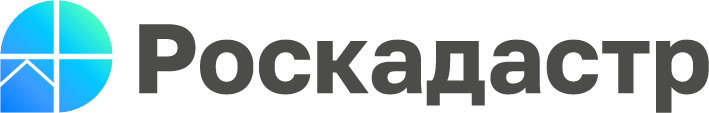 ПУБЛИЧНО-ПРАВОВАЯ КОМПАНИЯ «РОСКАДАСТР»(ППК «Роскадастр»)ПРИУРАЛЬСКИЙ ФИЛИАЛ УТВЕРЖДАЮДиректор Приуральского филиала ППК «Роскадастр»________________ А.О.Корягин «___» ____________ 2023 г.Извещение о проведении запроса предложений в электронной форме, участникамикоторого могут быть только субъекты малого и среднего предпринимательства.В порядке, предусмотренным Федеральным законом от 18 июля 2011 г. №223-ФЗ«О закупках товаров, работ, услуг отдельными видами юридических лиц»Оказание клининговых услуг на территории Нижегородской  области для нужд Приуральского филиала ППК "Роскадастр"
г. Пермь, 2023 г.Часть I. Общая частьНормативные документы, в соответствии с которыми проводится закупка:1) Федеральный закон от 18.07.2011 № 223-ФЗ «О закупках товаров, работ, услуг отдельными видами юридических лиц» (далее – Закон о закупках) и иные нормативные правовые акты Российской Федерации.2) Положение о закупке товаров, работ, услуг публично-правовой компании «Роскадастр» (далее – ППК «Роскадастр»), утвержденное решением наблюдательного совета ППК «Роскадастр»  от 28.12.2022 (далее – Положение о закупке).ИЗВЕЩЕНИЕо проведении процедуры закупки в электронной формеПриложение №1 к процедуре закупки в электронной формеТЕХНИЧЕСКОЕ ЗАДАНИЕна оказание клининговых услуг на территории Нижегородской  области для нужд Приуральского филиала ППК "Роскадастр"
1. Общие положения.Срок оказания Услуг — с даты заключения договора и в течение одного года. Отчетный период оказания Услуг: ежемесячно.Местом оказания Услуг являетсяОбъекты Заказчика:1.4.2. Объекты Заказчика включают: кабинеты и служебные помещения, технические помещения, переговорные комнаты, залы для собраний, помещения для хранения архивов, помещения для оперативного хранения материальных ценностей в рамках деятельности Заказчика, технические этажи, подземные этажи, столовую и места приема пищи других типов, кровлю и крышу, прилегающую территорию, гаражи и гаражные пристройки, контрольно-пропускные пункты, инженерные и коммуникационные системы и сети. 1.4.3. На Объектах Заказчика находятся помещения, где осуществляется обработка и хранение информации, относящейся к государственной тайне Российской Федерации.Условия и задачи оказания услуг:Утренняя уборка: с 06:00 – 08:00 в период с понедельника по воскресенье включительно;Вечерняя уборка: 17:00 – 20:00 в период с понедельника по воскресенье включительно.Дежурство уборщиц на объектах: по необходимости, на усмотрение по письменному указанию работников АХО Заказчика, либо начальников территориальных подразделений, кроме воскресенья, в период с 08 часов 00 минут до 17 часов 00 минут (время московское).Требования к результатам:Результаты оказанных услуг должны отвечать следующим требованиям:- после проведения сухой уборки: как на открытых поверхностях, так и под мебелью, в углах, на плинтусах и в других труднодоступных местах должны отсутствовать видимые невооруженным глазом загрязнения (мусор, смет, песок, пыль, пух, а также волокна от протирочных материалов) Отсутствие отходов от рабочих мест в урнах, шредерах;- после проведения влажной уборки: как на открытых поверхностях, так и под мебелью, в углах, на плинтусах и в других труднодоступных местах должны отсутствовать видимые невооруженным глазом загрязнения (мусор, смет, песок, пыль, пух, а также волокна от протирочных материалов). На поверхностях должны отсутствовать видимые невооруженным глазом пятна, в том числе от высохших капель и брызг, разводы, липкий налет, мутные пленки, потеря блеска и скользкость после высыхания. Отсутствие отходов от рабочих мест в урнах, шредерах;- после уборки сантехнического оборудования: на сантехническом оборудовании должны отсутствовать видимые невооруженным глазом загрязнения органического и неорганического характера, водный, мочевой камень, пятна и разводы кальциевого мыла, жировые пленки, продукты окисления, в т. ч. ржавчина, зеленые пятна солей меди;- после мытья стеклянных поверхностей и поверхностей из минеральных расплавов: на убранных поверхностях должны отсутствовать видимые невооруженным глазом подтеки, пятна и разводы от загрязнений и высохших растворов.         После оказания  прочих видов уборки: как на открытых поверхностях, так и под мебелью, в углах, на плинтусах и в других труднодоступных местах должны отсутствовать видимые невооруженным глазом загрязнения (мусор, снег, наледь, смет, песок, пыль, пух, а также волокна от протирочных материалов). На поверхностях должны отсутствовать избыточная видимая невооруженным глазом влажность, пятна, в том числе от высохших капель и брызг, разводы, липкий налет, мутные пленки, потеря блеска и скользкость после высыхания.Дополнительные условия к уборке:Обязательное наличие на объекте и применение пылесосов на этажах для ежедневной уборки.Во время уборки должны использоваться только профессиональные моющие и чистящие средства, которые должны быть сертифицированы (иметь копии сертификатов на объекте постоянно!).Для уборки должен использоваться только качественный профессиональный инвентарь и расходные средства. Необходимо контролировать состояние инвентаря и производить замену сломанного.Для уборки служебных кабинетов необходимо иметь уборочные тележки (в т.ч. в комплект входит ведро, моп) в количестве 1-й единицы на каждый объект уборки.По распоряжению руководителей структурных подразделений уборку отдельных служебных помещений нужно производить в утренние часы.По распоряжению руководителей структурных подразделений уборку отдельных служебных помещений нужно проводить в присутствии работников Заказчика.Общие условия и требования к уборке на объекте:Контроль качества оказываемых на объектах услуг, а так же контроль за работой персонала, осуществляется ежедневно силами уполномоченных работников Заказчика.Поставка и приём расходных материалов санитарно-гигиенического назначения осуществляется силами Исполнителя, а так же ответственными работниками Заказчика.При работе на объекте работникам Исполнителя необходимо иметь: копии сертификатов на все моющие и чистящие средства, технологическую карту уборки с расстановкой персонала по участкам, заполненные журналы техники безопасности и инструктажа. Данные документы необходимо предъявлять по требованию Заказчика.Требования к персоналу Исполнителя:Персонал уборщиц должен быть одет в чистую униформу, иметь опрятный внешний вид, без ярких элементов одежды, свободно владеть русским языком. Иметь на груди бейдж с именем и фамилией. Персонал уборщиц должен иметь постоянную регистрацию по месту жительства в Нижегородской области. Исполнитель обязуется предоставить Заказчику документы, подтверждающие указанные обстоятельства, в день заключения Договора и, при необходимости по требованию работников АХО Заказчика, либо начальников территориальных подразделений, в течение всего срока действия договора. Дополнительные услуги:Обслуживание грязезащитных ковриков в период с 01 октября по 30 апреля:Мойка окон (внутренние и внешние поверхности):периодичность мойки – 4 раза в год (зима, весна, лето, осень) в период по указанию работников АХО Заказчика, либо начальников территориальных подразделений.Мойка окон на вторых и выше этажах здания выполняется работниками Исполнителя, допущенными к работе на большой высоте. Утилизация (вывоз) снега с прилегающей территории:при складировании снега производить его утилизацию.Уход за цветами:ежедневная поливка цветов.подкормка цветов (по необходимости)*.удаление пыли с широколистных цветов.пересаживание цветов (по необходимости)*.удаление сухих листьев и ростков цветов.*Данные работы проводятся по указанию и под руководством работников Заказчика.Химическая чистка линолеума с последующей полировкой и нанесением защитного слоя:производить химическую чистку линолеума, полировку и нанесение защитного слоя 2-а раза в год (весной в период с 25 апреля по 15 мая и осенью в период с 25 сентября по 15 октября).Обеспечение расходными материалами санитарно-гигиенического назначения:Все материалы должны иметь сертификаты качества.Поставка расходных материалов санитарно-гигиенического назначения на месяц и квартал производится Исполнителем в день начала соответствующих календарного месяца, либо квартала не позднее 09 часов 00 минут (время московское). Поставка расходных материалов санитарно-гигиенического назначения на первый месяц действия договора и весь срок действия договора производится Исполнителем в день подписания договора не позднее 09 часов 00 минут (время московское). Поставка расходных материалов санитарно-гигиенического назначения осуществляется Исполнителем Заказчику по адресу: город Нижний Новгород, переулок Холодный, дом 10. Приёмка расходных материалов санитарно-гигиенического назначения осуществляется по акту приёма-передачи начальником АХО Заказчика, либо лицом, исполняющим его обязанности.Все вышеуказанные расходные материалы санитарно-гигиенического назначения и уборочный инвентарь (пылесосы, щетки, совки, ведра, метла, ломы, веники и др.) Исполнитель закупает за счет своих средств.Приложение № 1 
к Техническому заданиюУТВЕРЖДАЮПредставитель Заказчика____________________(Ф.И.О.)____________________(должность)____________________(подпись)«___» ________ 202__г.АКТ № _______Подписи сторон:Приложение №2 
к Техническому заданиюВ связи с оказанием услуг по договору № __________________ от «___» __________ 20 __ г. просим Вас обеспечить допуск на Объекты сотрудников Исполнителя _________________, с «___» __________ 20 __ г. по «___» __________ 20 __ г.Список лиц, привлеченных к исполнению договора*Приложение № 3 к Техническому заданиюСОГЛАСИЕна обработку персональных данныхЯ, __________________________________________________________________________фамилия, имя, отчество,проживающий по адресу (по месту регистрации) _________________________________ _________________________________________________________________________паспорт______________№_____________ дата выдачи___________________ название выдавшего органа ___________________________________________________________, в соответствии с требованиями статьи 9 Федерального закона от 27.07.06 № 152-ФЗ «О персональных данных», даю своё согласие Приуральскому филиалу ППК «Роскадастр» (далее – Филиал) на автоматизированную, а также без использования средств автоматизации, обработку моих персональных данных, включающих (но не ограничиваясь) фамилию, имя, отчество, год, месяц, дату и место рождения, адрес, паспортные данные, образование, профессию, а также все иные персональные данные, относящиеся к моей личности, доступные либо известные Филиалу (далее - персональные данные).Предоставляю Филиалу право осуществлять все действия (операции) с моими персональными данными, включая сбор, систематизацию, накопление, хранение, обновление, изменение, использование, обезличивание, уничтожение, публикацию.Настоящее согласие на обработку персональных данных может быть отозвано в порядке, установленном Федеральным законом Российской Федерации от 27.07.2006 
№ 152-ФЗ «О персональных данных».В случае отзыва согласия на обработку моих персональных данных Филиалу вправе не прекращать их обработку до окончания срока действия настоящего согласия. Срок действия настоящего согласия – период времени до истечения действия договора от ________  №_____ Контактный (е)телефон(ы) _______________________________________________________ Подпись субъекта персональных данных	 _________________________________________                                                                          подпись		Ф.И.О			«__»_________ 20__гПриложение № 4к Техническому заданиюУТВЕРЖДАЮПредставитель Заказчика____________________(Ф.И.О.)____________________(должность)____________________(подпись)«___» ________ 202__г.АКТ № _______Подписи сторонПриложение № 2 к процедуре закупки в электронной формеПРОЕКТ ДОГОВОРАг. Нижний Новгород                                                                  «____» ____________ 2023 годаПублично-правовая компания «Роскадастр» (ППК «Роскадастр»), именуемая в дальнейшем «Заказчик», в лице директора Приуральского филиала ППК «Роскадастр» Корягина Артема Олеговича, действующего на основании Доверенности от 01 ноября 2022 года №07, и _____________________________, в лице  ___________________________, действующего на основании ____________, именуемое в дальнейшем «Исполнитель», с другой стороны, в дальнейшем совместно именуемые Стороны, заключили настоящий договор о нижеследующем: 1. Предмет Договора1.1. Заказчик поручает, а Исполнитель принимает на себя обязательства по возмездному оказанию услуг по уборке в нежилых помещениях, далее по тексту («Объект»), в соответствии с Техническим заданием (приложение №1 к настоящему Договору) и технологией уборки внутренних помещений Объекта (далее - Технология уборки) (Приложение №2 к настоящему Договору), расположенных по адресам: 2. Права и обязанности сторон2.1. Заказчик принимает на себя следующие обязательства:2.1.1. Обеспечить надлежащее функционирование инженерных сетей, сетей электроснабжения, систем водоснабжения и канализации, необходимых для выполнения Исполнителем обязательств по настоящему Договору.2.1.2. В 15-дневный срок со дня получения Акта об оказании услуг направить Исполнителю подписанный Акт или мотивированный отказ от подписания Акта.2.1.3. Не позднее 60 (шестидесяти) дней с даты подписания акта об оказании услуг, оплатить услуги, выполняемые Исполнителем в рамках настоящего договора.2.1.4. При изменении границ территории (зоны) обслуживания не менее чем за 1 день письменно уведомить об этом Исполнителя.2.1.5. Предоставить Исполнителю по согласованию с начальником административно хозяйственного отдела для надлежащего исполнения Исполнителем обязательств по настоящему Договору помещения для размещения обслуживающего персонала и хранения уборочного инвентаря.2.1.6. Под роспись ознакомить Исполнителя с Уставом ППК «Роскадастр», в том числе в части ограничения полномочий Генерального директора ППК «Роскадастр».2.2. Исполнитель принимает на себя следующие обязательства:2.2.1. Оказывать услуги по уборке внутренних помещений и прилегающих территорий Объекта в соответствии с Техническим заданием (Приложение №1 к настоящему Договору) и Технологией уборки (Приложение №2 к настоящему Договору).2.2.2. Оказывать услуги, указанные в пунктах 1.1. и 2.2.1 настоящего Договора, в соответствии с требованиями Санитарных норм и правил согласно действующего законодательства Российской Федерации. 2.2.3. Не допускать действий, приводящих к созданию угрозы безопасности граждан и собственного персонала, находящихся на территории Объекта в рамках исполнения обязательств по настоящему Договору.2.2.4. Предоставлять Заказчику информацию, связанную с исполнением настоящего Договора.2.2.5. По окончании оказания услуг предоставить уполномоченному представителю Заказчика на утверждение Акты сдачи-приёмки оказанных услуг и счета-фактуры.2.2.6. В любое время по требованию и совместно с Заказчиком проводить проверки контроля качества оказываемых Исполнителем услуг, по результатам которых составлять и подписывать соответствующие акты.2.2.7. При выявлении Заказчиком некачественно оказываемых услуг в течение двух часов устранить выявленные недостатки и уплатить штраф согласно раздела 4 настоящего Договора.2.2.8. Производить снабжение расходными материалами в полном объёме согласно Технического задания (Приложение №1 к настоящему Договору).2.2.9. Предоставить Заказчику документы, подтверждающие соответствие персонала Исполнителя, требованиями Технического задания (приложение №1 к Договору).2.2.10. Назначать своего представителя с местом нахождения на территории города Нижнего Новгорода с указание контактных данных для круглосуточного координирования действий персонала Исполнителя, по указанию работников АХО Заказчика, либо начальников территориальных подразделений, либо лица, его замещающего.2.2.11. Привлекать к оказанию услуг третьих лиц только с письменного согласия Заказчика.2.2.12. Предоставить под роспись Заказчику (работнику АХО) не позднее 09 часов 00 минут (время московское) даты вступления настоящего договора в юридическую силу список уборщиц на объектах, согласно пункта 1.1. настоящего Договора, с указанием: ФИО, паспортных данных, места регистрации, места жительства, контактного телефона.2.3. Заказчик вправе:2.3.1. Осуществлять контроль за выполнением Исполнителем принятых на себя обязательств в соответствии с условиями настоящего Договора, в том числе проводить проверки контроля качества оказываемых услуг.2.3.2. Самостоятельно, в одностороннем порядке, удерживать из сумм, причитающихся к перечислению, суммы штрафов и пеней.2.3.3. Привлекать сторонние организации для уборки помещений в случае не соблюдения Исполнителем обязательств по настоящему Договору с отнесением расходов на Исполнителя. 2.4. Исполнитель вправе:2.4.1. Требовать оплаты Заказчиком оказанных ему услуг в соответствии с их объемами и качеством согласно условиям настоящего Договора.2.4.2. На основании письменного согласования Заказчика привлекать к оказанию услуг третьих лиц, при этом ответственность за действие третьих лиц несет Исполнитель.3. Цена Договора и расчеты3.1. Ежемесячная стоимость услуг, оказываемых Исполнителем в соответствии с требованиями пункта 1.1. настоящего Договора, составляет ________________ (________________________________) рубля, в том числе НДС 20%/НДС не облагается.  В стоимость настоящего Договора включены все виды услуг, предусмотренные Техническим заданием (приложение №1 к настоящему Договору) и технологией уборки внутренних помещений Объекта (далее - Технология уборки) (Приложение №2 к настоящему Договору). Общая стоимость услуг, оказываемых Исполнителем в соответствии с требованиями пункта 1.1. настоящего Договора, составляет ________________ (________________________________) рубля, в том числе НДС 20%/НДС не облагается. Цена договору подлежит изменению только в сторону уменьшения при изменении объёмов оказываемых услуг.3.2. Оплата оказанных услуг производится Заказчиком не позднее 7 (семи) рабочих дней с даты акта приёма-сдачи оказанных услуг уполномоченными представителями Сторон.3.3. Расчеты за оказанные услуги производятся в безналичной форме, путём перечисления денежных средств на расчетный счет Исполнителя.4. Ответственность сторон4.1. В случае некачественной уборки Исполнителем помещений и наружных территорий, подтверждаемой Актом проверки качества оказываемых услуг, составляемого начальником административно хозяйственного отдела, Исполнителю выставляется претензия. 4.2. В случае нарушения Исполнителем сроков (п. 2.2.7) устранения дефектов уборки, обнаруженных в ходе проверки качества, Исполнитель уплачивает Заказчику штраф в размере пятидневной стоимости оказания услуг за каждый факт некачественной уборки по каждому из объектов.4.3. В случае нарушения Исполнителем установленных Техническим  заданием сроков оказания услуг,  подтверждаемого Актом проверки соблюдения сроков оказываемых услуг, составляемого начальником административно хозяйственного отдела, на срок более двух часов, Исполнитель уплачивает Заказчику неустойку в размере пятидневной стоимости оказания услуг за каждый факт просрочки по каждому из объектов.4.4. В случае привлечения Заказчиком для оказания услуг, предусмотренных настоящим Договором, сторонних организаций и частных лиц, в связи с несоблюдением Исполнителем своих обязательств по уборке помещений, Исполнитель уплачивает Заказчику штраф в размере трёхкратной стоимости услуг привлеченных к уборке лиц.4.5. В случае привлечения Заказчика или лиц, выполняющих у Заказчика управленческие функции, к административной ответственности контролирующими государственными органами или привлечения ими Заказчика к административной ответственности за нарушение законодательства Российской Федерации, субъектов Российской Федерации в сфере благоустройства населенных пунктов, из-за ненадлежащего выполнения Исполнителем своих обязательств по Договору, Исполнитель уплачивает Заказчику неустойку в трёхкратном размере наложенного административного штрафа.4.6. В случае привлечения Заказчика к гражданской ответственности в результате нанесения ущерба правам и интересам третьих лиц, из-за ненадлежащего выполнения Исполнителем своих обязательств по Договору, Исполнитель уплачивает Заказчику неустойку в размере убытков Заказчика, связанных с восстановлением нарушенных прав третьих лиц, а также компенсации причиненного им реального ущерба, возмещению вреда здоровью, упущенной выгоды, материального и морального вреда.4.7. В случае нецелевого использования Исполнителем помещений, предоставленных Заказчиком согласно п. 2.1.5 настоящего Договора, подтвержденного актом, составленным начальником административно хозяйственного отдела, Заказчик вправе потребовать освобождения Исполнителем указанных помещений, а также Исполнитель обязуется уплатить Заказчику штраф в размере 30% (тридцати процента) от ежемесячной стоимости услуг по настоящему Договору. 4.8. В случае привлечение Исполнителем к уборке персонала, не соответствующего требованиям, закреплённым в Техническом задании (приложение №1 к Договору) Исполнитель обязуется оплатить штраф в размере 50% (пятидесяти процентов) от ежемесячной стоимости услуг по настоящему Договору.4.9. В случае нарушения Исполнителем сроков поставки материалов санитарно-гигиенического назначения, установленных Техническим заданием (приложение №1 к настоящему Договору), либо поставка не в полном объёме, Исполнитель уплачивает Заказчику штраф в размере пятидневной стоимости оказания услуг за каждый день отсутствия поставки.4.10. В случае нарушения Исполнителем сроков, установленных пунктом 2.2.12. настоящего Договора, предоставления Заказчику списка уборщиц на объектах, согласно пункта 1.1. настоящего Договора, с указанием: ФИО, паспортных данных, места регистрации, места жительства, контактного телефона, либо предоставления данных не в полном объёме, Исполнитель уплачивает Заказчику штраф в размере пятидневной стоимости оказания услуг за каждый день отсутствия указанной информации.4.11. За невыполнение или ненадлежащее выполнение своих обязательств по настоящему Договору Стороны несут ответственность, предусмотренную законодательством.5. Обстоятельства непреодолимой силы5.1. Ни одна из Сторон не несет ответственности перед другой Стороной за неисполнение или ненадлежащее исполнение обязательств по настоящему Договору, обусловленное действием обстоятельств непреодолимой силы, то есть чрезвычайных и непредотвратимых при данных условиях обстоятельств, в том числе объявленной или фактической войной, гражданскими волнениями, эпидемиями, блокадами, эмбарго, землетрясениями, наводнениями и другими природными стихийными бедствиями, изданием актов органов государственной власти.5.2. Свидетельство, выданное торгово-промышленной палатой или иным компетентным органом, является достаточным подтверждением наличия и продолжительности действия обстоятельств непреодолимой силы.5.3. Сторона, которая не исполняет свои обязательства вследствие Действия обстоятельств непреодолимой силы, должна не позднее, чем в трехдневный срок известить другую Сторону о таких обстоятельствах и их влиянии на исполнение обязательств по настоящему Договору.5.4. Если обстоятельства непреодолимой силы действуют на протяжении 3 (трех) и более дней, настоящий Договор может быть расторгнут по соглашению Сторон.6. Разрешение споров6.1. Все споры, возникающие при исполнении настоящего Договора, решаются Сторонами путем переговоров, которые могут проводиться, в том числе, путем отправления писем по почте, нарочным.6.2. Споры по настоящему Договору решаются с соблюдением претензионного порядка урегулирования споров. Сторона, получившая претензию, обязана рассмотреть ее и ответить по существу претензии в срок не более 3 (трёх) рабочих с даты получения. При не достижении соглашения споры решаются в судебном порядке в Арбитражном суде Нижегородской области в соответствии с законодательством Российской Федерации.7. Порядок внесения изменений, дополнений в Договор и его расторжения7.1. В настоящий Договор могут быть внесены изменения и дополнения, которые оформляются Сторонами дополнительными соглашениями к настоящему Договору.7.2. Настоящий Договор может быть досрочно расторгнут по основаниям, предусмотренным законодательством Российской Федерации и настоящим Договором. Не выполнение Исполнителем своих обязанностей, закреплённых в пункте 2.2. Договора, а также Техническом задании (приложение №1 к Договору), является основанием для его расторжения с даты, указанной в уведомлении от Заказчика.7.3. Заказчик вправе в любое время расторгнуть настоящий Договор в одностороннем порядке. Расторжение производиться путем направления письменного уведомления. Датой расторжения договора считается дата, указанная в уведомлении о расторжении договора. 8. Срок действия договора8.1. Настоящий Договор вступает в силу с даты его подписания сторонами и действует в течение 12 (двенадцати) месяцев.9. Прочие условия9.1. Взаимосвязь сторон осуществляется посредством электронной почты, обмена информацией через  системы мгновенного обмена текстовыми сообщениями для мобильных и иных платформ с поддержкой голосовой и видеосвязи (приложений - мессенджеров), для обеспечения выполнения условий договора в соответствии с Техническим заданием (приложение №1 к настоящему Договору).9.2. Ответственными представителями Сторон являются следующие должностные лица:9.2.1. При подписании Актов проверки качества оказываемых услуг, актов приёмки поставляемых материалов санитарно-гигиенического характера, направления претензий:-	от Заказчика – начальник административно хозяйственного отдела;-	от Исполнителя  –                                                                         .9.3. Настоящий Договор не может быть пролонгирован путем подписания сторонами дополнительного соглашения к Договору.9.4. Все уведомления и сообщения, направляемые в соответствии с Договором, должны составляться в письменной форме, и будут считаться поданными надлежащим образом, если они направлены посредством электронной почты, обмена информацией через  системы мгновенного обмена текстовыми сообщениями для мобильных и иных платформ с поддержкой голосовой и видеосвязи (приложений - мессенджеров) или доставлены нарочным.9.5. Во всем, что не предусмотрено настоящим Договором, Стороны руководствуются законодательством Российской Федерации.9.6. Настоящий Договор составлен в двух экземплярах, имеющих одинаковую юридическую силу, по одному для каждой из Сторон.9.7. К настоящему Договору прилагаются и являются его неотъемлемыми частями:-	Техническое задание на уборку внутренних помещений - Приложение №1;-	Технология уборки внутренних помещений – Приложение №2.9.8. Ни одна из Сторон не вправе передавать свои полномочия по настоящему Договору третьим лицам без письменного согласия другой Стороны. 10. Адреса и банковские реквизиты сторон           ЗАКАЗЧИК:						             ИСПОЛНИТЕЛЬ:    _____________________/А.О.Корягин                           _________________/___________/               М.П.	                         М.П.Акт оказанных услугк договору от «____» _____________ 2023 года №_____город Нижний Новгород	                                                   «____» _____________ 2023 года Публично-правовая компания «Роскадастр» (ППК «Роскадастр»), именуемая в дальнейшем «Заказчик», в лице директора Приуральского филиала ППК «Роскадастр» Корягина Артема Олеговича, действующего на основании Доверенности от 01 ноября 2022 №07, и _____________________________, в лице  ___________________________, действующего на основании ____________, именуемое в дальнейшем «Исполнитель», с другой стороны, в дальнейшем совместно именуемые Стороны, составили настоящий акт о нижеследующем:Согласно договору от «___»__________ 2023 года №_______________  услуги по уборке в нежилых помещениях:с «____» по «____»  ________________2023 года оказаны в полном объеме, в установленные сроки, условиям вышеназванного Договора и требованиям Заказчика соответствуют.Фактическое качество оказанных услуг соответствует/не соответствует требованиям Договора.Недостатки исполнения обязательств по Договору __________².Стоимость оказанных по Договору услуг, подлежащих оплате Заказчиком, составляет ______(______) рублей ____ копеек, в том числе НДС¹.Настоящий Акт составлен в 2 (двух) экземплярах и служит в соответствии с условиями Договора основанием для проведения расчетов Заказчика с Исполнителем за оказанные услуги.Стороны претензий друг к другу не имеют.Техническое задание(Заполняется в соответствиис Приложение №1 к процедуре закупки в электронной форме)Приложение № 3 к процедуре закупки в электронной формеФОРМА ЗАЯВКИЗАЯВКА НА УЧАСТИЕ В ЗАПРОСЕ ПРЕДЛОЖЕНИЙ на право заключения договора на оказание клининговых услуг на территории Нижегородской  области для нужд Приуральского филиала ППК "Роскадастр"
1. Изучив Документацию Запроса предложений на право заключения договора на оказание клининговых услуг на территории Нижегородской  области для нужд Приуральского филиала ППК "Роскадастр", а также применимые к данному Запросу предложений законодательство и нормативно-правовые акты ______________________________________________________________________________,(указать наименование организации, сведения об организационно-правовой форме для юридического лица/фамилию, имя, отчество, паспортные данные для физического лица - Участника закупки) находящееся по адресу _____________________________________________________________________________(указать адрес места нахождения организации для юридического лица/сведения о месте жительства для физического лица – Участника закупки в соответствии с выпиской из ЕГРЮЛ или ЕГРИП соответственно) в лице, ______________________________________________________________________________,                  (указать наименование должности руководителя или уполномоченного лица и его Ф.И.О. для юридического лица – Участника закупки) действующий на основании ________________________ сообщает о согласии участвовать в Запросе предложений на условиях, установленных в указанных выше документах, и направляет настоящую заявку.2. Мы согласны оказать услуги в соответствии с требованиями Документации Запроса предложений и на условиях, которые мы представили ниже в предложении, а именно:3. Настоящей заявкой подтверждаем, что против ___________________________________ (наименование Участника закупки) не проводится процедура ликвидации, в отношении нас не принято арбитражным судом решения о признании банкротами и об открытии конкурсного производства, деятельность не приостановлена, а также, что размер задолженности по начисленным налогам, сборам и иным обязательным платежам в бюджеты любого уровня или государственные внебюджетные фонды за прошедший календарный год не превышает 25 % балансовой стоимости активов по данным бухгалтерской отчетности за последний завершенный отчетный период, сведения об Участнике размещения заказа в реестре недобросовестных поставщиков отсутствуют.Подтверждаем отсутствие аффилированности организации Участника размещения заказа с Заказчиком (а также с его сотрудниками, должностными лицами). Гарантируем достоверность информации, содержащейся в документах и сведениях.4. В случае если наши предложения будут признаны лучшими, мы берем на себя обязательства подписать Договор с ППК «Роскадастр» в соответствии с требованиями Документации Запроса предложений и условиями нашего предложения в сроки, установленные Документацией Запроса предложений.  5. В случае если наши предложения будут лучшими после предложений победителя Запроса предложений, а победитель Запроса предложений будет признан уклонившимся от заключения Договора с ППК «Роскадастр» мы обязуемся подписать данный Договор в соответствии с требованиями Документации Запроса предложений и условиями нашего предложения по цене.6. В случае признания нас единственными участниками Запроса предложений при несостоявшемся Запросе предложений мы обязуемся подписать Договор в соответствии с требованиями Документации Запроса предложений и условий наших предложений в сроки, установленные Документацией Запроса предложений.7.  Сообщаем, что для оперативного уведомления нас по вопросам организационного характера и взаимодействия с Заказчиком нами уполномочен: _______________(Ф.И.О., контактный телефон).8. Наша заявка действует в течение срока проведения процедуры Запроса предложений и до завершения указанной процедуры.9. Наши реквизиты:10. Приложения, являющиеся неотъемлемой частью настоящей заявки: Приложение № 3.1 – Сведения о наличии опыта;Приложение № 3.2 – Предложение о цене договора.11. К настоящей заявке также прилагаются документы, подтверждающие соответствие нашей заявки требованиям Документации Запроса предложений.Руководитель Участника закупки(или уполномоченный представитель)		_________________ (Ф.И.О.)                                                                                (подпись)      М.П.Приложение № 3.1 к «Заявке на участие в Запросе предложений» Сведения о наличие опыта оказанных аналогичных услуг _______________________________________________________________________(наименование Участника закупки)Руководитель Участника закупки(или уполномоченный представитель)		_________________ (Ф. И.О.)                                                                                  (подпись)М.П.Приложение № 3.2 к «Заявке на участие в Запросе предложений» Предложение о цене договораРуководитель Участника закупки(или уполномоченный представитель)		_________________ (Ф. И.О.)                                                                               (подпись)М.П.                                                                                                   Приложение № 4 к документациио проведении процедуры закупки в электронной формеКритерии и порядок оценки заявок на участие в Запросе предложений, их содержание и значимостьДля оценки заявок Участников закупки применяются следующие критерии:Цена договора – Kа=50%;Опыт работы Участника закупки – Kb=50%. Значимость критериев определяется в процентах. При этом для расчетов рейтингов применяется коэффициент значимости, равный значению соответствующего критерия в процентах, деленному на 100.Для оценки и сопоставления заявок будет проведён расчёт итогового рейтинга по каждой заявке. Итоговый рейтинг заявки рассчитывается путём сложения рейтингов по каждому критерию оценки, установленному в документации о запросе предложений, умноженных на их значимость. Рейтинг представляет собой оценку в баллах, получаемую по результатам оценки по критериям. Дробное значение рейтинга округляется до двух десятичных знаков после запятой по математическим правилам округления.Порядок оценки заявок по критериям оценки:1. Цена договора (Rai).Рейтинг, присуждаемый заявке по критерию «Цена договора», определяется по формуле:                                    Amax - Ai                          Rai = ------------- x 100,                                       Amaxгде:Rai – рейтинг, присуждаемый i-ой заявке по указанному критерию;Amax – начальная (максимальная) цена договора, установленная в документации о запросе предложений;Ai – предложение i-го Участника закупки по цене договора.Для получения итогового рейтинга по заявке рейтинг, присуждаемый заявке по критерию «Цена договора» умножается на соответствующую данному критерию значимость Ka=0,5.В качестве единого базиса сравнения ценовых предложений, обеспечения равной и объективной оценки заявок, сравнение предложений по критерию «Цена договора» проводится по цене без НДС.Сравнение предложений участников без НДС применяется только для целей оценки заявок на участие в процедуре закупки. В случае заключения договора с Победителем закупки, являющимся плательщиком НДС, стоимость товаров, работ, услуг в договоре указывается с учетом НДС.2. Опыт работы Участника закупки (Rbi) В качестве опыта работы Участника закупки учитывается опыт оказания клининговых услуг по договорам, заключенным за период с 01 января 2021 года по 31 марта 2023 года, подтвержденный копиями договоров (контрактов), актами выполненных работ (оказанных услуг). Обязательства Участника закупки по каждому договору (контракту) должны быть исполнены в полном объеме.Максимально 100 баллов.Баллы по критерию присваиваются в следующем порядке:100 баллов – общая сумма исполненных договоров более 20 000 000 рублей на оказание клининговых услуг;50 баллов – общая сумма исполненных договоров от 10 000 000 рублей до 20 000 000 рублей на оказание клининговых услуг;0 баллов – в случае отсутствия опыта работы или общая сумма исполненных договоров менее 10 000 000 рублей, а так же непредставления в составе заявки документов, подтверждающих наличие опыта.Для получения итогового рейтинга по заявке рейтинг, присуждаемый заявке по критерию «Опыт работы Участника закупки», умножается на соответствующую данному критерию значимость Кb=0,50Итоговый рейтинг заявки рассчитывается согласно формуле:Ri=0,5*Rai+0,5*RbiНа основании результатов оценки и сопоставления заявок Участников закупки каждой заявке присваивается порядковый номер по степени уменьшения выгодности предложенных Участником закупки условий исполнения договора.Заявке на участие в запросе предложений в электронной форме, в которой содержатся лучшие условия исполнения договора – заявке, набравшей наибольший итоговый рейтинг, присваивается первый номер. Победителем запроса предложений в электронной форме признается Участник закупки, который предложил лучшие условия исполнения договора – заявке, которого присвоен первый номер.Приложение № 5 к документациио проведении процедуры закупки в электронной формеРасчет начальной (максимальной) цены договора(предмет закупки)методом сопоставимых рыночных цен (Рыночный метод)«___» ____________ 2023 г.Таблица 1В соответствии с установленными лимитами денежных средств, предусмотренными на данную закупку, Начальная (максимальная) цена договора составляет 2 153 563 (два миллиона сто пятьдесят три тысячи пятьсот шестьдесят три) рубля 20 копеек (-ки) и включает в себя все налоги, сборы и другие обязательные платежи, предусмотренные действующим законодательством Российской Федерации, в том числе НДС.****Приложение:Цена №1 Коммерческое предложение № 1Цена №2 Коммерческое предложение № 2Цена №3 Коммерческое предложение № 3Наименование, местонахождение, почтовый адрес и адрес электронной почты, номер контактного телефона и факса ЗаказчикаНаименование, местонахождение, почтовый адрес и адрес электронной почты, номер контактного телефона и факса ЗаказчикаПУБЛИЧНО-ПРАВОВАЯ КОМПАНИЯ "РОСКАДАСТР"Юридический адрес: 107078, г. Москва, пер. Орликов д.10 стр.1Приуральский филиал ППК «Роскадастр» Юридический адрес: 107078, г. Москва, пер. Орликов д.10 стр.1Получатель: Приуральский филиал ППК «Роскадастр» Место нахождения: Российская Федерация, 614068, Пермский край, г. Пермь, ул. Окулова, д. 75, корп. 1Почтовый адрес: Российская Федерация, 614068, Пермский край, г. Пермь, ул. Окулова, д. 75, корп. 1Ответственное лицо заказчика: Дзюбинская Анна ИвановнаТелефон: +7 (342) 239-07-77E-mail: dzubinskaya@rti.perm.ru ПУБЛИЧНО-ПРАВОВАЯ КОМПАНИЯ "РОСКАДАСТР"Юридический адрес: 107078, г. Москва, пер. Орликов д.10 стр.1Приуральский филиал ППК «Роскадастр» Юридический адрес: 107078, г. Москва, пер. Орликов д.10 стр.1Получатель: Приуральский филиал ППК «Роскадастр» Место нахождения: Российская Федерация, 614068, Пермский край, г. Пермь, ул. Окулова, д. 75, корп. 1Почтовый адрес: Российская Федерация, 614068, Пермский край, г. Пермь, ул. Окулова, д. 75, корп. 1Ответственное лицо заказчика: Дзюбинская Анна ИвановнаТелефон: +7 (342) 239-07-77E-mail: dzubinskaya@rti.perm.ru ПУБЛИЧНО-ПРАВОВАЯ КОМПАНИЯ "РОСКАДАСТР"Юридический адрес: 107078, г. Москва, пер. Орликов д.10 стр.1Приуральский филиал ППК «Роскадастр» Юридический адрес: 107078, г. Москва, пер. Орликов д.10 стр.1Получатель: Приуральский филиал ППК «Роскадастр» Место нахождения: Российская Федерация, 614068, Пермский край, г. Пермь, ул. Окулова, д. 75, корп. 1Почтовый адрес: Российская Федерация, 614068, Пермский край, г. Пермь, ул. Окулова, д. 75, корп. 1Ответственное лицо заказчика: Дзюбинская Анна ИвановнаТелефон: +7 (342) 239-07-77E-mail: dzubinskaya@rti.perm.ru Способ закупкиСпособ закупкиЗапрос предложений в электронной форме, участникамикоторого могут быть только субъекты малого и среднего предпринимательстваЗапрос предложений в электронной форме, участникамикоторого могут быть только субъекты малого и среднего предпринимательстваЗапрос предложений в электронной форме, участникамикоторого могут быть только субъекты малого и среднего предпринимательстваНаименование электронно-торговой площадкиНаименование электронно-торговой площадки www.fabrikant.ru  www.fabrikant.ru  www.fabrikant.ru Наименование (предмет) закупкиНаименование (предмет) закупкиОказание клининговых услуг на территории Нижегородской  области для нужд Приуральского филиала ППК "Роскадастр".											Оказание клининговых услуг на территории Нижегородской  области для нужд Приуральского филиала ППК "Роскадастр".											Оказание клининговых услуг на территории Нижегородской  области для нужд Приуральского филиала ППК "Роскадастр".											Сведения о количестве поставляемого товара, объема выполняемых работ, оказываемых услуг и описание предмета закупки в соответствии с ч. 6.1 ст. 3 Закона N 223-ФЗСведения о количестве поставляемого товара, объема выполняемых работ, оказываемых услуг и описание предмета закупки в соответствии с ч. 6.1 ст. 3 Закона N 223-ФЗВ соответствии с Приложением № 1 к документации о проведении процедуры закупки в электронной форме.В соответствии с Приложением № 1 к документации о проведении процедуры закупки в электронной форме.В соответствии с Приложением № 1 к документации о проведении процедуры закупки в электронной форме.Место и сроки поставки товара (выполнения работ, оказания услуг)Место и сроки поставки товара (выполнения работ, оказания услуг)В соответствии с Приложением № 1 к документации о проведении процедуры закупки в электронной форме.В соответствии с Приложением № 1 к документации о проведении процедуры закупки в электронной форме.В соответствии с Приложением № 1 к документации о проведении процедуры закупки в электронной форме.Сведения о начальной (максимальной) цене договора, либо формула цены и максимальное значение цены договора, либо начальная цена единицы товара, работы, услуги и максимальное значение цены договораСведения о начальной (максимальной) цене договора, либо формула цены и максимальное значение цены договора, либо начальная цена единицы товара, работы, услуги и максимальное значение цены договорабез НДС – 1 794 636 (один миллион семьсот девяносто четыре тысячи шестьсот тридцать шесть) рублей (для Участников, использующих право на освобождение от уплаты НДС или не являющихся налогоплательщиками НДС) с НДС – 2 153 563 (два миллиона сто пятьдесят три тысячи пятьсот шестьдесят три) рубля 20 копеек.без НДС – 1 794 636 (один миллион семьсот девяносто четыре тысячи шестьсот тридцать шесть) рублей (для Участников, использующих право на освобождение от уплаты НДС или не являющихся налогоплательщиками НДС) с НДС – 2 153 563 (два миллиона сто пятьдесят три тысячи пятьсот шестьдесят три) рубля 20 копеек.без НДС – 1 794 636 (один миллион семьсот девяносто четыре тысячи шестьсот тридцать шесть) рублей (для Участников, использующих право на освобождение от уплаты НДС или не являющихся налогоплательщиками НДС) с НДС – 2 153 563 (два миллиона сто пятьдесят три тысячи пятьсот шестьдесят три) рубля 20 копеек.Порядок формирования цены договораПорядок формирования цены договораВсе расходы должны быть включены в цену, в том числе расходы на доставку, страхование, уплату таможенных пошлин, налогов, сборов и других обязательных платежей, предусмотренные действующим законодательством Российской Федерации.Все расходы должны быть включены в цену, в том числе расходы на доставку, страхование, уплату таможенных пошлин, налогов, сборов и других обязательных платежей, предусмотренные действующим законодательством Российской Федерации.Все расходы должны быть включены в цену, в том числе расходы на доставку, страхование, уплату таможенных пошлин, налогов, сборов и других обязательных платежей, предусмотренные действующим законодательством Российской Федерации.Валюта, используемая для формирования цены и расчетов по договоруВалюта, используемая для формирования цены и расчетов по договоруРубль Российской Федерации.Рубль Российской Федерации.Рубль Российской Федерации.Форма, сроки и порядок оплаты товаров, работ, услугФорма, сроки и порядок оплаты товаров, работ, услугОплата осуществляется в безналичном порядке в течение 7 (семи) рабочих дней со дня подписания заказчиком документа о приемке поставленного товара (выполненной работы, оказанной услуги) по договору (отдельному этапу договора) путем перечисления денежных средств на расчетный счет. Оплата осуществляется в безналичном порядке в течение 7 (семи) рабочих дней со дня подписания заказчиком документа о приемке поставленного товара (выполненной работы, оказанной услуги) по договору (отдельному этапу договора) путем перечисления денежных средств на расчетный счет. Оплата осуществляется в безналичном порядке в течение 7 (семи) рабочих дней со дня подписания заказчиком документа о приемке поставленного товара (выполненной работы, оказанной услуги) по договору (отдельному этапу договора) путем перечисления денежных средств на расчетный счет. Дата начала, дата и время окончания срока подачи заявок на участие в закупкеДата начала, дата и время окончания срока подачи заявок на участие в закупкеНачало подачи заявок: 31 марта 2023 г.Окончание приема заявок: 10 апреля 2023 г. в 8:00 по МСК Начало подачи заявок: 31 марта 2023 г.Окончание приема заявок: 10 апреля 2023 г. в 8:00 по МСК Начало подачи заявок: 31 марта 2023 г.Окончание приема заявок: 10 апреля 2023 г. в 8:00 по МСК Дата и время окончания срока предоставления участникам закупки разъясненийДата и время окончания срока предоставления участникам закупки разъясненийС 31.03. 2023 по 10.04.2023 гг.Любой участник закупки вправе направить заказчику в порядке, предусмотренном Федеральным законом от 18 июля 2011 года № 223-ФЗ и Положением, запрос о даче разъяснений положений извещения о проведении закупки и (или) документации о закупке.В течение трех рабочих дней с даты поступления запроса заказчик осуществляет разъяснение положений документации о закупке и размещает его в ЕИС с указанием предмета запроса, но без указания участника закупки, от которого поступил указанный запрос. При этом заказчик вправе не осуществлять разъяснение в случае, если указанный запрос поступил позднее, чем за три рабочих дня до даты окончания срока подачи заявок на участие в закупке. Разъяснения положений документации о закупке не должны изменять предмет закупки и существенные условия проекта договора.С 31.03. 2023 по 10.04.2023 гг.Любой участник закупки вправе направить заказчику в порядке, предусмотренном Федеральным законом от 18 июля 2011 года № 223-ФЗ и Положением, запрос о даче разъяснений положений извещения о проведении закупки и (или) документации о закупке.В течение трех рабочих дней с даты поступления запроса заказчик осуществляет разъяснение положений документации о закупке и размещает его в ЕИС с указанием предмета запроса, но без указания участника закупки, от которого поступил указанный запрос. При этом заказчик вправе не осуществлять разъяснение в случае, если указанный запрос поступил позднее, чем за три рабочих дня до даты окончания срока подачи заявок на участие в закупке. Разъяснения положений документации о закупке не должны изменять предмет закупки и существенные условия проекта договора.С 31.03. 2023 по 10.04.2023 гг.Любой участник закупки вправе направить заказчику в порядке, предусмотренном Федеральным законом от 18 июля 2011 года № 223-ФЗ и Положением, запрос о даче разъяснений положений извещения о проведении закупки и (или) документации о закупке.В течение трех рабочих дней с даты поступления запроса заказчик осуществляет разъяснение положений документации о закупке и размещает его в ЕИС с указанием предмета запроса, но без указания участника закупки, от которого поступил указанный запрос. При этом заказчик вправе не осуществлять разъяснение в случае, если указанный запрос поступил позднее, чем за три рабочих дня до даты окончания срока подачи заявок на участие в закупке. Разъяснения положений документации о закупке не должны изменять предмет закупки и существенные условия проекта договора.Дата и место рассмотрения первых частей заявокДата и место рассмотрения первых частей заявок17 апреля 2023 года Российская Федерация, 111024, г. Москва, шоссе Энтузиастов, д.1417 апреля 2023 года Российская Федерация, 111024, г. Москва, шоссе Энтузиастов, д.1417 апреля 2023 года Российская Федерация, 111024, г. Москва, шоссе Энтузиастов, д.14Дата и место рассмотрения вторых частей заявокДата и место рассмотрения вторых частей заявок17 апреля 2023 года Российская Федерация, 111024, г. Москва, шоссе Энтузиастов, д.1417 апреля 2023 года Российская Федерация, 111024, г. Москва, шоссе Энтузиастов, д.1417 апреля 2023 года Российская Федерация, 111024, г. Москва, шоссе Энтузиастов, д.14Дата и место подведения итогов закупкиДата и место подведения итогов закупки17 апреля 2023 года Российская Федерация, 111024, г. Москва, шоссе Энтузиастов, д.1417 апреля 2023 года Российская Федерация, 111024, г. Москва, шоссе Энтузиастов, д.1417 апреля 2023 года Российская Федерация, 111024, г. Москва, шоссе Энтузиастов, д.14Срок, место и порядок предоставления документации о закупкеСрок, место и порядок предоставления документации о закупкеДокументация предоставляется без взимания платы на официальном сайте Единой Информационной системе в сфере закупок (ЕИС) в сети «Интернет» по адресу: www.zakupki.gov.ru  на ЭТП Фабрикант по адресу: www.fabrikant.ru Документация предоставляется без взимания платы на официальном сайте Единой Информационной системе в сфере закупок (ЕИС) в сети «Интернет» по адресу: www.zakupki.gov.ru  на ЭТП Фабрикант по адресу: www.fabrikant.ru Документация предоставляется без взимания платы на официальном сайте Единой Информационной системе в сфере закупок (ЕИС) в сети «Интернет» по адресу: www.zakupki.gov.ru  на ЭТП Фабрикант по адресу: www.fabrikant.ru Место и порядок подачи заявок на участие в закупкеМесто и порядок подачи заявок на участие в закупкеЗаявка направляется оператору электронной торговой площадки, указанному в п. 3 настоящего извещения, в сроки, указанные в п.11 настоящего извещения (в сроки подачи заявки), согласно требованиям документации и регламента ЭТП.Участник вправе подать только одну заявку на участие в процедуре (если в Извещении установлено несколько лотов, то в отношении каждого лота). Участник закупки, подавший заявку на участие в закупке, вправе изменить или отозвать ее в любое время до истечения срока подачи заявок на участие в закупке в порядке, предусмотренном Регламентом ЭП.Заявка направляется оператору электронной торговой площадки, указанному в п. 3 настоящего извещения, в сроки, указанные в п.11 настоящего извещения (в сроки подачи заявки), согласно требованиям документации и регламента ЭТП.Участник вправе подать только одну заявку на участие в процедуре (если в Извещении установлено несколько лотов, то в отношении каждого лота). Участник закупки, подавший заявку на участие в закупке, вправе изменить или отозвать ее в любое время до истечения срока подачи заявок на участие в закупке в порядке, предусмотренном Регламентом ЭП.Заявка направляется оператору электронной торговой площадки, указанному в п. 3 настоящего извещения, в сроки, указанные в п.11 настоящего извещения (в сроки подачи заявки), согласно требованиям документации и регламента ЭТП.Участник вправе подать только одну заявку на участие в процедуре (если в Извещении установлено несколько лотов, то в отношении каждого лота). Участник закупки, подавший заявку на участие в закупке, вправе изменить или отозвать ее в любое время до истечения срока подачи заявок на участие в закупке в порядке, предусмотренном Регламентом ЭП.Требования к качеству, техническим характеристикам, к их безопасности, к функциональным характеристикам и иные требования, связанные с определением соответствия поставляемого товара, выполняемой работы, оказываемых услуг потребностям ЗаказчикаТребования к качеству, техническим характеристикам, к их безопасности, к функциональным характеристикам и иные требования, связанные с определением соответствия поставляемого товара, выполняемой работы, оказываемых услуг потребностям ЗаказчикаВ соответствии с Приложением №1 к документации о проведении процедуры закупки в электронной форме.В соответствии с Приложением №1 к документации о проведении процедуры закупки в электронной форме.В соответствии с Приложением №1 к документации о проведении процедуры закупки в электронной форме.Требования к описанию участниками закупки поставляемого товара, который является предметом закупки, его функциональных характеристик (потребительских свойств), его количественных и качественных характеристик, требования к описанию участниками закупки выполняемой работы, оказываемой услуги, которые являются предметом закупки, их количественных и качественных характеристик Требования к описанию участниками закупки поставляемого товара, который является предметом закупки, его функциональных характеристик (потребительских свойств), его количественных и качественных характеристик, требования к описанию участниками закупки выполняемой работы, оказываемой услуги, которые являются предметом закупки, их количественных и качественных характеристик Участник закупки должен предоставить в составе заявке описание товара, соответствующего техническим, качественным, количественным, функциональным и иным характеристикам и требованиям, указанным в извещении о закупке согласно Техническому заданию (в том числе путем предоставления в составе заявки в форме согласия на исполнение договора в соответствии с требованиями технического задания и проекта договора, являющихся неотъемлемой частью документации о закупке). Описание товара должно содержать все характеристики товара и конкретные значения показателей товара (в случае если такие требования к показателям установлены Заказчиком), иные сведения о товаре в соответствии с формами документов, предусмотренными извещением о закупке. При описании конкретных показателей товара участнику закупки необходимо указывать отклонения (погрешности, допуски и т.п.), в случае если производитель (изготовитель) товара заявляет о таких отклонениях в технической документации о товаре, а при отсутствии таких сведений, необходимо указание таких отклонений в соответствии с предусмотренными государственными, техническими стандартами в соответствии с действующим законодательством РФ.   Если значения показателей поставляемого товара не нормировано документами, регламентирующими, устанавливающими в соответствии с действующим законодательством РФ, требования к таким показателям, при этом указание фактических значений этих показателей в документах, сопровождающих партию поставляемого товара или единицу товара (паспорт, сертификат, инструкция), является обязательным  в соответствии с такими документами к его производству, изготовлению, реализации, то участнику закупки необходимо указывать фактические значения этих показателей по данным производителей (изготовителей) товара.Предоставляемые Участником закупки сведения не должны сопровождаться словами «эквивалент», «аналог», «должен быть», «должна быть», «должны быть», «должен», «не должен», «должна», «не должна», «должны», «не должны», «не должен быть», «не должна быть», «не должны быть». Значения показателей не должны допускать разночтения или двусмысленное толкование и содержать слова или сопровождаться словами «не более», «не менее», «более», «менее», «или», «диапазон должен быть не более от…- до…», «до», «диапазон должен быть не менее от…-до…», то есть должны быть конкретными.Если значение показателя установлено как верхний или нижний предел, сопровождаясь при этом соответственно словами «не менее», «не более», «менее», «более», «до», Участником закупки в предложении устанавливается конкретное значение, например, если установлен показатель, значение которого сопровождается словами «не менее», Участником закупки должен быть предложен товар с точно таким же значением либо значением, превышающем установленный показатель, но без сопровождения словами «не менее».  (ПРИМЕР: установленный показатель - «Частота - не менее 2133 MHz; предложение Участника закупки - «Частота - 2133 MHz»).Если устанавливается диапазонный показатель, значение которого не может изменяться в ту или иную сторону, Участником закупки должен быть предложен товар именно с таким значением показателя. Если устанавливается диапазонный показатель, наименование которого сопровождается словами «диапазон должен быть не менее от…- до», или «диапазон должен быть не более от…- до…» Участником закупки должен быть предложен товар с конкретными значениями верхнего и нижнего предела показателя, соответствующими заявленным требованиям, но без сопровождения словами «диапазон должен быть не менее от…- до», «должен быть не более от…- до…». (ПРИМЕР: установленный показатель - «диапазон должен быть не менее от -40 до +95 градусов Цельсия.»; предложение Участника закупки - «диапазон от -40 до +95 градусов Цельсия» или Участник закупки может указать диапазон шире, например – от -50 до +120 градусов Цельсия».Знак «косая черта» «/», «\» употребляется в следующих функциях:а) в функции, близкой к союзам «и» и «или», как знак альтернативности понятий или обозначения единого сложного понятия. Например: устройство должно быть предназначено для ввода\вывода информации с электронного устройства. б) для обозначения отношения каких-либо величин, параметров (в том числе в математическом смысле), Например: длина трещины должна быть более 1\3 в долях толщины детали;в) в качестве вариативного значения, которое предполагает возможность выбора как одного значения, так и нескольких из них. Например: цвет должен быть белый\серый\черный. В данном случае, участник закупки, может предложить к использованию при оказании услуг, выполнении работ товар как с одной характеристикой (например, цвет: белый), так и с несколькими (например: цвет белый и серый). Если значение показателя установлено как наименьший или наибольший предел, сопровождаясь при этом соответственно словами «от» или «до», Участником закупки в предложении устанавливается конкретное значение, соответствующее заявленным требованиям, то есть значение выше или ниже установленного в Техническом задании настоящей документации, но без сопровождения словами «от» или «до». Если установлены конкретные значения показателей и значения показателей не сопровождаются словами «не более», «не менее», «более», «менее», «или», «до», «от…до…», Участником закупки должен быть предложен товар, с установленными значениями, данные значения показателей не могут быть изменены.Участник закупки должен предоставить в составе заявке описание товара, соответствующего техническим, качественным, количественным, функциональным и иным характеристикам и требованиям, указанным в извещении о закупке согласно Техническому заданию (в том числе путем предоставления в составе заявки в форме согласия на исполнение договора в соответствии с требованиями технического задания и проекта договора, являющихся неотъемлемой частью документации о закупке). Описание товара должно содержать все характеристики товара и конкретные значения показателей товара (в случае если такие требования к показателям установлены Заказчиком), иные сведения о товаре в соответствии с формами документов, предусмотренными извещением о закупке. При описании конкретных показателей товара участнику закупки необходимо указывать отклонения (погрешности, допуски и т.п.), в случае если производитель (изготовитель) товара заявляет о таких отклонениях в технической документации о товаре, а при отсутствии таких сведений, необходимо указание таких отклонений в соответствии с предусмотренными государственными, техническими стандартами в соответствии с действующим законодательством РФ.   Если значения показателей поставляемого товара не нормировано документами, регламентирующими, устанавливающими в соответствии с действующим законодательством РФ, требования к таким показателям, при этом указание фактических значений этих показателей в документах, сопровождающих партию поставляемого товара или единицу товара (паспорт, сертификат, инструкция), является обязательным  в соответствии с такими документами к его производству, изготовлению, реализации, то участнику закупки необходимо указывать фактические значения этих показателей по данным производителей (изготовителей) товара.Предоставляемые Участником закупки сведения не должны сопровождаться словами «эквивалент», «аналог», «должен быть», «должна быть», «должны быть», «должен», «не должен», «должна», «не должна», «должны», «не должны», «не должен быть», «не должна быть», «не должны быть». Значения показателей не должны допускать разночтения или двусмысленное толкование и содержать слова или сопровождаться словами «не более», «не менее», «более», «менее», «или», «диапазон должен быть не более от…- до…», «до», «диапазон должен быть не менее от…-до…», то есть должны быть конкретными.Если значение показателя установлено как верхний или нижний предел, сопровождаясь при этом соответственно словами «не менее», «не более», «менее», «более», «до», Участником закупки в предложении устанавливается конкретное значение, например, если установлен показатель, значение которого сопровождается словами «не менее», Участником закупки должен быть предложен товар с точно таким же значением либо значением, превышающем установленный показатель, но без сопровождения словами «не менее».  (ПРИМЕР: установленный показатель - «Частота - не менее 2133 MHz; предложение Участника закупки - «Частота - 2133 MHz»).Если устанавливается диапазонный показатель, значение которого не может изменяться в ту или иную сторону, Участником закупки должен быть предложен товар именно с таким значением показателя. Если устанавливается диапазонный показатель, наименование которого сопровождается словами «диапазон должен быть не менее от…- до», или «диапазон должен быть не более от…- до…» Участником закупки должен быть предложен товар с конкретными значениями верхнего и нижнего предела показателя, соответствующими заявленным требованиям, но без сопровождения словами «диапазон должен быть не менее от…- до», «должен быть не более от…- до…». (ПРИМЕР: установленный показатель - «диапазон должен быть не менее от -40 до +95 градусов Цельсия.»; предложение Участника закупки - «диапазон от -40 до +95 градусов Цельсия» или Участник закупки может указать диапазон шире, например – от -50 до +120 градусов Цельсия».Знак «косая черта» «/», «\» употребляется в следующих функциях:а) в функции, близкой к союзам «и» и «или», как знак альтернативности понятий или обозначения единого сложного понятия. Например: устройство должно быть предназначено для ввода\вывода информации с электронного устройства. б) для обозначения отношения каких-либо величин, параметров (в том числе в математическом смысле), Например: длина трещины должна быть более 1\3 в долях толщины детали;в) в качестве вариативного значения, которое предполагает возможность выбора как одного значения, так и нескольких из них. Например: цвет должен быть белый\серый\черный. В данном случае, участник закупки, может предложить к использованию при оказании услуг, выполнении работ товар как с одной характеристикой (например, цвет: белый), так и с несколькими (например: цвет белый и серый). Если значение показателя установлено как наименьший или наибольший предел, сопровождаясь при этом соответственно словами «от» или «до», Участником закупки в предложении устанавливается конкретное значение, соответствующее заявленным требованиям, то есть значение выше или ниже установленного в Техническом задании настоящей документации, но без сопровождения словами «от» или «до». Если установлены конкретные значения показателей и значения показателей не сопровождаются словами «не более», «не менее», «более», «менее», «или», «до», «от…до…», Участником закупки должен быть предложен товар, с установленными значениями, данные значения показателей не могут быть изменены.Участник закупки должен предоставить в составе заявке описание товара, соответствующего техническим, качественным, количественным, функциональным и иным характеристикам и требованиям, указанным в извещении о закупке согласно Техническому заданию (в том числе путем предоставления в составе заявки в форме согласия на исполнение договора в соответствии с требованиями технического задания и проекта договора, являющихся неотъемлемой частью документации о закупке). Описание товара должно содержать все характеристики товара и конкретные значения показателей товара (в случае если такие требования к показателям установлены Заказчиком), иные сведения о товаре в соответствии с формами документов, предусмотренными извещением о закупке. При описании конкретных показателей товара участнику закупки необходимо указывать отклонения (погрешности, допуски и т.п.), в случае если производитель (изготовитель) товара заявляет о таких отклонениях в технической документации о товаре, а при отсутствии таких сведений, необходимо указание таких отклонений в соответствии с предусмотренными государственными, техническими стандартами в соответствии с действующим законодательством РФ.   Если значения показателей поставляемого товара не нормировано документами, регламентирующими, устанавливающими в соответствии с действующим законодательством РФ, требования к таким показателям, при этом указание фактических значений этих показателей в документах, сопровождающих партию поставляемого товара или единицу товара (паспорт, сертификат, инструкция), является обязательным  в соответствии с такими документами к его производству, изготовлению, реализации, то участнику закупки необходимо указывать фактические значения этих показателей по данным производителей (изготовителей) товара.Предоставляемые Участником закупки сведения не должны сопровождаться словами «эквивалент», «аналог», «должен быть», «должна быть», «должны быть», «должен», «не должен», «должна», «не должна», «должны», «не должны», «не должен быть», «не должна быть», «не должны быть». Значения показателей не должны допускать разночтения или двусмысленное толкование и содержать слова или сопровождаться словами «не более», «не менее», «более», «менее», «или», «диапазон должен быть не более от…- до…», «до», «диапазон должен быть не менее от…-до…», то есть должны быть конкретными.Если значение показателя установлено как верхний или нижний предел, сопровождаясь при этом соответственно словами «не менее», «не более», «менее», «более», «до», Участником закупки в предложении устанавливается конкретное значение, например, если установлен показатель, значение которого сопровождается словами «не менее», Участником закупки должен быть предложен товар с точно таким же значением либо значением, превышающем установленный показатель, но без сопровождения словами «не менее».  (ПРИМЕР: установленный показатель - «Частота - не менее 2133 MHz; предложение Участника закупки - «Частота - 2133 MHz»).Если устанавливается диапазонный показатель, значение которого не может изменяться в ту или иную сторону, Участником закупки должен быть предложен товар именно с таким значением показателя. Если устанавливается диапазонный показатель, наименование которого сопровождается словами «диапазон должен быть не менее от…- до», или «диапазон должен быть не более от…- до…» Участником закупки должен быть предложен товар с конкретными значениями верхнего и нижнего предела показателя, соответствующими заявленным требованиям, но без сопровождения словами «диапазон должен быть не менее от…- до», «должен быть не более от…- до…». (ПРИМЕР: установленный показатель - «диапазон должен быть не менее от -40 до +95 градусов Цельсия.»; предложение Участника закупки - «диапазон от -40 до +95 градусов Цельсия» или Участник закупки может указать диапазон шире, например – от -50 до +120 градусов Цельсия».Знак «косая черта» «/», «\» употребляется в следующих функциях:а) в функции, близкой к союзам «и» и «или», как знак альтернативности понятий или обозначения единого сложного понятия. Например: устройство должно быть предназначено для ввода\вывода информации с электронного устройства. б) для обозначения отношения каких-либо величин, параметров (в том числе в математическом смысле), Например: длина трещины должна быть более 1\3 в долях толщины детали;в) в качестве вариативного значения, которое предполагает возможность выбора как одного значения, так и нескольких из них. Например: цвет должен быть белый\серый\черный. В данном случае, участник закупки, может предложить к использованию при оказании услуг, выполнении работ товар как с одной характеристикой (например, цвет: белый), так и с несколькими (например: цвет белый и серый). Если значение показателя установлено как наименьший или наибольший предел, сопровождаясь при этом соответственно словами «от» или «до», Участником закупки в предложении устанавливается конкретное значение, соответствующее заявленным требованиям, то есть значение выше или ниже установленного в Техническом задании настоящей документации, но без сопровождения словами «от» или «до». Если установлены конкретные значения показателей и значения показателей не сопровождаются словами «не более», «не менее», «более», «менее», «или», «до», «от…до…», Участником закупки должен быть предложен товар, с установленными значениями, данные значения показателей не могут быть изменены.Требования к содержанию, форме, оформлению и составу заявки на участие в закупкеТребования к содержанию, форме, оформлению и составу заявки на участие в закупкеУчастник подает заявку на участие в закупке в электронной форме через ЭТП в форме электронного документа, подписанного электронной подписью лица, уполномоченного осуществлять действия от имени претендента, соответствующей требованиям законодательства Российской Федерации и в соответствии с регламентом работы ЭТП.1) согласие участника, в порядке, предусмотренном документацией о закупке, на поставку товара, выполнение работы или оказание услуги на условиях, предусмотренных извещением о проведении закупки в электронной форме;2) наименование, фирменное наименование (при наличии), место нахождения (для юридического лица), фамилию, имя, отчество (при наличии), паспортные данные, место жительства (для физического лица), почтовый адрес участника запроса предложений в электронной форме, адрес электронной почты, номер контактного телефона, идентификационный номер налогоплательщика участника такого запроса или в соответствии с законодательством соответствующего иностранного государства аналог идентификационного номера налогоплательщика участника такого запроса (для иностранного лица), идентификационный номер налогоплательщика (при наличии) учредителей, членов коллегиального исполнительного органа, лица, исполняющего функции единоличного исполнительного органа участника такого запроса, которые указываются участником закупки в Приложение 3 «Форма заявки»;3) копия документа, подтверждающего полномочия лица действовать от имени участника конкурентной закупки, за исключением случаев подписания заявки:а) индивидуальным предпринимателем, если участником такой закупки является индивидуальный предприниматель;б) лицом, указанным в едином государственном реестре юридических лиц в качестве лица, имеющего право без доверенности действовать от имени юридического лица (далее в настоящей статье – руководитель), если участником такой закупки является юридическое лицо;4) копии учредительных документов участника закупки со всеми изменениями и дополнениями;5) копия свидетельства о государственной регистрации участника закупки;6) копия свидетельства о постановке на учет в налоговом органе по месту нахождения участника закупки;7) копия решения о согласии на совершение крупной сделки или о последующем одобрении этой сделки, если требование о наличии указанного решения установлено законодательством Российской Федерации и для участника конкурентной закупки с участием СМСП заключение по результатам такой закупки договора либо предоставление обеспечения заявки на участие в такой закупке (если требование об обеспечении заявок установлено заказчиком в извещении об осуществлении такой закупки, документации о конкурентной закупке), обеспечения исполнения договора (если требование об обеспечении исполнения договора установлено заказчиком в извещении об осуществлении такой закупки, документации о конкурентной закупке) является крупной сделкой;8) декларация, подтверждающая на дату подачи заявки на участие в конкурентной закупке (Декларация, предусмотренная настоящим пунктом, предоставляется в составе заявки участником конкурентной закупки с участием субъектов малого и среднего предпринимательства с использованием программно-аппаратных средств ЭТП):- непроведение ликвидации участника конкурентной закупки с участием СМСП – юридического лица и отсутствие решения арбитражного суда о признании участника такой закупки – юридического лица или индивидуального предпринимателя несостоятельным (банкротом);- неприостановление деятельности участника конкурентной закупки с участием СМСП в порядке, установленном Кодексом Российской Федерации об административных правонарушениях;- отсутствие у участника конкурентной закупки с участием СМСП недоимки по налогам, сборам, задолженности по иным обязательным платежам в бюджеты бюджетной системы Российской Федерации (за исключением сумм, на которые предоставлены отсрочка, рассрочка, инвестиционный налоговый кредит в соответствии с законодательством Российской Федерации о налогах и сборах, которые реструктурированы в соответствии с законодательством Российской Федерации, по которым имеется вступившее в законную силу решение суда о признании обязанности заявителя по уплате этих сумм исполненной или которые признаны безнадежными к взысканию в соответствии с законодательством Российской Федерации о налогах и сборах) за прошедший календарный год, размер которых превышает двадцать пять процентов балансовой стоимости активов участника такой закупки, по данным бухгалтерской (финансовой) отчетности за последний отчетный период. Участник такой закупки считается соответствующим установленному требованию, в случае если им в установленном порядке подано заявление об обжаловании указанных недоимки, задолженности и решение по данному заявлению на дату рассмотрения заявки на участие в конкурентной закупке с участием СМСП не принято;- отсутствие у участника конкурентной закупки с участием СМСП – физического лица, зарегистрированного в качестве индивидуального предпринимателя, либо у руководителя, членов коллегиального исполнительного органа, лица, исполняющего функции единоличного исполнительного органа, или главного бухгалтера юридического лица – участника конкурентной закупки с участием СМСП непогашенной или неснятой судимости за преступления в сфере экономики и (или) преступления, предусмотренные статьями 289, 290, 291, 291.1 Уголовного кодекса Российской Федерации, а также неприменение в отношении указанных физических лиц наказания в виде лишения права занимать определенные должности или заниматься определенной деятельностью, которые связаны с поставкой товара, выполнением работы, оказанием услуги, являющихся предметом осуществляемой закупки, и административного наказания в виде дисквалификации;- отсутствие фактов привлечения в течение двух лет до момента подачи заявки на участие в конкурентной закупке с участием СМСП участника такой закупки – юридического лица к административной ответственности за совершение административного правонарушения, предусмотренного статьей 19.28 Кодекса Российской Федерации об административных правонарушениях;- соответствие участника конкурентной закупки с участием СМСП указанным в документации о конкурентной закупке требованиям законодательства Российской Федерации к лицам, осуществляющим поставку товара, выполнение работы, оказание услуги, являющихся предметом закупки, если в соответствии с законодательством Российской Федерации информация и документы, подтверждающие такое соответствие, содержатся в открытых и общедоступных государственных реестрах, размещенных в информационно-телекоммуникационной сети «Интернет» (с указанием адреса сайта или страницы сайта в информационно-телекоммуникационной сети «Интернет», на которых размещены эти информация и документы);- обладание участником конкурентной закупки с участием СМСП исключительными правами на результаты интеллектуальной деятельности, если в связи с исполнением договора заказчик приобретает права на такие результаты;- обладание участником конкурентной закупки с участием СМСП правами использования результата интеллектуальной деятельности в случае использования такого результата при исполнении договора;9) документы, подтверждающие соответствие товара, работы или услуги требованиям, установленным в соответствии с законодательством Российской Федерации, или копии таких документов в случае, если в соответствии с законодательством Российской Федерации установлены требования к товару, работе или услуге и представление указанных документов предусмотрено документацией о проведении запроса предложений в электронной форме. При этом не допускается требовать представления таких документов, если в соответствии с законодательством Российской Федерации такие документы передаются вместе с товаром;10) наименование страны происхождения поставляемого товара (при осуществлении закупки товара, в том числе поставляемого заказчику при выполнении закупаемых работ, оказании закупаемых услуг), документ, подтверждающий страну происхождения товара, предусмотренный актом Правительства Российской Федерации, принятым в соответствии с пунктом 1 части 8 статьи 3 Закона о закупках;11) предложение участника закупки о цене договора (цене лота, единицы товара, работы, услуги), в соответствии с  Приложением       № 3.2 «Предложение о цене договора».13) документы, подтверждающие квалификацию участника запроса предложений в электронной форме, или копии таких документов. При этом отсутствие указанных документов не является основанием для признания заявки на участие в запросе предложений в электронной форме, не соответствующей требованиям документации, а именно: сведения, подтверждающие наличие опыта оказанных аналогичных услуг (В случае отсутствия сведений и документов участник закупки допускается к участию в запросе предложений, но при оценке заявки по критерию оценки «Опыт по стоимости оказанных услуг» заявке присваивается 0 баллов).14) Заверенные копии договоров (контрактов), заключенных Участником закупки с юридическими и физическими лицами и актов выполненных работ (оказанных услуг). При этом обязательства Участника закупки по каждому договору (контракту) должны быть исполнены в полном объёме и подтверждаться подписанными сторонами актами сдачи-приёмки оказанных услуг.15) Гарантийное письмо, подтверждающее наличие у Участника закупки общего количества работников, либо лиц, привлекаемых на основании договоров подряда, из расчёта не менее одного человека на каждый из объектов Заказчика согласно пункта 1.1. проекта Договора (Приложение №6 к документации о запросе предложений в электронной форме).16) Гарантийное письмо, подтверждающее наличие внутренних профессиональных стандартов обслуживания;17) Гарантийное письмо, подтверждающее наличие спецодежды для сотрудников.18) Гарантийной письмо, подтверждающее наличие у Участника закупки достаточного количества материально-технических ресурсов (технологическое оборудование (пылесосы для влажной и сухой уборки, моющие пылесосы), уборочный инвентарь, химические средства и т.д.).19) Список работников на объектах, согласно пункта 1.1. проекта Договора, являющегося Приложением к настоящей Документации о запросе предложений в электронной форме, с указанием: ФИО, паспортных данных, места регистрации, места жительства, контактного телефона.Участник подает заявку на участие в закупке в электронной форме через ЭТП в форме электронного документа, подписанного электронной подписью лица, уполномоченного осуществлять действия от имени претендента, соответствующей требованиям законодательства Российской Федерации и в соответствии с регламентом работы ЭТП.1) согласие участника, в порядке, предусмотренном документацией о закупке, на поставку товара, выполнение работы или оказание услуги на условиях, предусмотренных извещением о проведении закупки в электронной форме;2) наименование, фирменное наименование (при наличии), место нахождения (для юридического лица), фамилию, имя, отчество (при наличии), паспортные данные, место жительства (для физического лица), почтовый адрес участника запроса предложений в электронной форме, адрес электронной почты, номер контактного телефона, идентификационный номер налогоплательщика участника такого запроса или в соответствии с законодательством соответствующего иностранного государства аналог идентификационного номера налогоплательщика участника такого запроса (для иностранного лица), идентификационный номер налогоплательщика (при наличии) учредителей, членов коллегиального исполнительного органа, лица, исполняющего функции единоличного исполнительного органа участника такого запроса, которые указываются участником закупки в Приложение 3 «Форма заявки»;3) копия документа, подтверждающего полномочия лица действовать от имени участника конкурентной закупки, за исключением случаев подписания заявки:а) индивидуальным предпринимателем, если участником такой закупки является индивидуальный предприниматель;б) лицом, указанным в едином государственном реестре юридических лиц в качестве лица, имеющего право без доверенности действовать от имени юридического лица (далее в настоящей статье – руководитель), если участником такой закупки является юридическое лицо;4) копии учредительных документов участника закупки со всеми изменениями и дополнениями;5) копия свидетельства о государственной регистрации участника закупки;6) копия свидетельства о постановке на учет в налоговом органе по месту нахождения участника закупки;7) копия решения о согласии на совершение крупной сделки или о последующем одобрении этой сделки, если требование о наличии указанного решения установлено законодательством Российской Федерации и для участника конкурентной закупки с участием СМСП заключение по результатам такой закупки договора либо предоставление обеспечения заявки на участие в такой закупке (если требование об обеспечении заявок установлено заказчиком в извещении об осуществлении такой закупки, документации о конкурентной закупке), обеспечения исполнения договора (если требование об обеспечении исполнения договора установлено заказчиком в извещении об осуществлении такой закупки, документации о конкурентной закупке) является крупной сделкой;8) декларация, подтверждающая на дату подачи заявки на участие в конкурентной закупке (Декларация, предусмотренная настоящим пунктом, предоставляется в составе заявки участником конкурентной закупки с участием субъектов малого и среднего предпринимательства с использованием программно-аппаратных средств ЭТП):- непроведение ликвидации участника конкурентной закупки с участием СМСП – юридического лица и отсутствие решения арбитражного суда о признании участника такой закупки – юридического лица или индивидуального предпринимателя несостоятельным (банкротом);- неприостановление деятельности участника конкурентной закупки с участием СМСП в порядке, установленном Кодексом Российской Федерации об административных правонарушениях;- отсутствие у участника конкурентной закупки с участием СМСП недоимки по налогам, сборам, задолженности по иным обязательным платежам в бюджеты бюджетной системы Российской Федерации (за исключением сумм, на которые предоставлены отсрочка, рассрочка, инвестиционный налоговый кредит в соответствии с законодательством Российской Федерации о налогах и сборах, которые реструктурированы в соответствии с законодательством Российской Федерации, по которым имеется вступившее в законную силу решение суда о признании обязанности заявителя по уплате этих сумм исполненной или которые признаны безнадежными к взысканию в соответствии с законодательством Российской Федерации о налогах и сборах) за прошедший календарный год, размер которых превышает двадцать пять процентов балансовой стоимости активов участника такой закупки, по данным бухгалтерской (финансовой) отчетности за последний отчетный период. Участник такой закупки считается соответствующим установленному требованию, в случае если им в установленном порядке подано заявление об обжаловании указанных недоимки, задолженности и решение по данному заявлению на дату рассмотрения заявки на участие в конкурентной закупке с участием СМСП не принято;- отсутствие у участника конкурентной закупки с участием СМСП – физического лица, зарегистрированного в качестве индивидуального предпринимателя, либо у руководителя, членов коллегиального исполнительного органа, лица, исполняющего функции единоличного исполнительного органа, или главного бухгалтера юридического лица – участника конкурентной закупки с участием СМСП непогашенной или неснятой судимости за преступления в сфере экономики и (или) преступления, предусмотренные статьями 289, 290, 291, 291.1 Уголовного кодекса Российской Федерации, а также неприменение в отношении указанных физических лиц наказания в виде лишения права занимать определенные должности или заниматься определенной деятельностью, которые связаны с поставкой товара, выполнением работы, оказанием услуги, являющихся предметом осуществляемой закупки, и административного наказания в виде дисквалификации;- отсутствие фактов привлечения в течение двух лет до момента подачи заявки на участие в конкурентной закупке с участием СМСП участника такой закупки – юридического лица к административной ответственности за совершение административного правонарушения, предусмотренного статьей 19.28 Кодекса Российской Федерации об административных правонарушениях;- соответствие участника конкурентной закупки с участием СМСП указанным в документации о конкурентной закупке требованиям законодательства Российской Федерации к лицам, осуществляющим поставку товара, выполнение работы, оказание услуги, являющихся предметом закупки, если в соответствии с законодательством Российской Федерации информация и документы, подтверждающие такое соответствие, содержатся в открытых и общедоступных государственных реестрах, размещенных в информационно-телекоммуникационной сети «Интернет» (с указанием адреса сайта или страницы сайта в информационно-телекоммуникационной сети «Интернет», на которых размещены эти информация и документы);- обладание участником конкурентной закупки с участием СМСП исключительными правами на результаты интеллектуальной деятельности, если в связи с исполнением договора заказчик приобретает права на такие результаты;- обладание участником конкурентной закупки с участием СМСП правами использования результата интеллектуальной деятельности в случае использования такого результата при исполнении договора;9) документы, подтверждающие соответствие товара, работы или услуги требованиям, установленным в соответствии с законодательством Российской Федерации, или копии таких документов в случае, если в соответствии с законодательством Российской Федерации установлены требования к товару, работе или услуге и представление указанных документов предусмотрено документацией о проведении запроса предложений в электронной форме. При этом не допускается требовать представления таких документов, если в соответствии с законодательством Российской Федерации такие документы передаются вместе с товаром;10) наименование страны происхождения поставляемого товара (при осуществлении закупки товара, в том числе поставляемого заказчику при выполнении закупаемых работ, оказании закупаемых услуг), документ, подтверждающий страну происхождения товара, предусмотренный актом Правительства Российской Федерации, принятым в соответствии с пунктом 1 части 8 статьи 3 Закона о закупках;11) предложение участника закупки о цене договора (цене лота, единицы товара, работы, услуги), в соответствии с  Приложением       № 3.2 «Предложение о цене договора».13) документы, подтверждающие квалификацию участника запроса предложений в электронной форме, или копии таких документов. При этом отсутствие указанных документов не является основанием для признания заявки на участие в запросе предложений в электронной форме, не соответствующей требованиям документации, а именно: сведения, подтверждающие наличие опыта оказанных аналогичных услуг (В случае отсутствия сведений и документов участник закупки допускается к участию в запросе предложений, но при оценке заявки по критерию оценки «Опыт по стоимости оказанных услуг» заявке присваивается 0 баллов).14) Заверенные копии договоров (контрактов), заключенных Участником закупки с юридическими и физическими лицами и актов выполненных работ (оказанных услуг). При этом обязательства Участника закупки по каждому договору (контракту) должны быть исполнены в полном объёме и подтверждаться подписанными сторонами актами сдачи-приёмки оказанных услуг.15) Гарантийное письмо, подтверждающее наличие у Участника закупки общего количества работников, либо лиц, привлекаемых на основании договоров подряда, из расчёта не менее одного человека на каждый из объектов Заказчика согласно пункта 1.1. проекта Договора (Приложение №6 к документации о запросе предложений в электронной форме).16) Гарантийное письмо, подтверждающее наличие внутренних профессиональных стандартов обслуживания;17) Гарантийное письмо, подтверждающее наличие спецодежды для сотрудников.18) Гарантийной письмо, подтверждающее наличие у Участника закупки достаточного количества материально-технических ресурсов (технологическое оборудование (пылесосы для влажной и сухой уборки, моющие пылесосы), уборочный инвентарь, химические средства и т.д.).19) Список работников на объектах, согласно пункта 1.1. проекта Договора, являющегося Приложением к настоящей Документации о запросе предложений в электронной форме, с указанием: ФИО, паспортных данных, места регистрации, места жительства, контактного телефона.Участник подает заявку на участие в закупке в электронной форме через ЭТП в форме электронного документа, подписанного электронной подписью лица, уполномоченного осуществлять действия от имени претендента, соответствующей требованиям законодательства Российской Федерации и в соответствии с регламентом работы ЭТП.1) согласие участника, в порядке, предусмотренном документацией о закупке, на поставку товара, выполнение работы или оказание услуги на условиях, предусмотренных извещением о проведении закупки в электронной форме;2) наименование, фирменное наименование (при наличии), место нахождения (для юридического лица), фамилию, имя, отчество (при наличии), паспортные данные, место жительства (для физического лица), почтовый адрес участника запроса предложений в электронной форме, адрес электронной почты, номер контактного телефона, идентификационный номер налогоплательщика участника такого запроса или в соответствии с законодательством соответствующего иностранного государства аналог идентификационного номера налогоплательщика участника такого запроса (для иностранного лица), идентификационный номер налогоплательщика (при наличии) учредителей, членов коллегиального исполнительного органа, лица, исполняющего функции единоличного исполнительного органа участника такого запроса, которые указываются участником закупки в Приложение 3 «Форма заявки»;3) копия документа, подтверждающего полномочия лица действовать от имени участника конкурентной закупки, за исключением случаев подписания заявки:а) индивидуальным предпринимателем, если участником такой закупки является индивидуальный предприниматель;б) лицом, указанным в едином государственном реестре юридических лиц в качестве лица, имеющего право без доверенности действовать от имени юридического лица (далее в настоящей статье – руководитель), если участником такой закупки является юридическое лицо;4) копии учредительных документов участника закупки со всеми изменениями и дополнениями;5) копия свидетельства о государственной регистрации участника закупки;6) копия свидетельства о постановке на учет в налоговом органе по месту нахождения участника закупки;7) копия решения о согласии на совершение крупной сделки или о последующем одобрении этой сделки, если требование о наличии указанного решения установлено законодательством Российской Федерации и для участника конкурентной закупки с участием СМСП заключение по результатам такой закупки договора либо предоставление обеспечения заявки на участие в такой закупке (если требование об обеспечении заявок установлено заказчиком в извещении об осуществлении такой закупки, документации о конкурентной закупке), обеспечения исполнения договора (если требование об обеспечении исполнения договора установлено заказчиком в извещении об осуществлении такой закупки, документации о конкурентной закупке) является крупной сделкой;8) декларация, подтверждающая на дату подачи заявки на участие в конкурентной закупке (Декларация, предусмотренная настоящим пунктом, предоставляется в составе заявки участником конкурентной закупки с участием субъектов малого и среднего предпринимательства с использованием программно-аппаратных средств ЭТП):- непроведение ликвидации участника конкурентной закупки с участием СМСП – юридического лица и отсутствие решения арбитражного суда о признании участника такой закупки – юридического лица или индивидуального предпринимателя несостоятельным (банкротом);- неприостановление деятельности участника конкурентной закупки с участием СМСП в порядке, установленном Кодексом Российской Федерации об административных правонарушениях;- отсутствие у участника конкурентной закупки с участием СМСП недоимки по налогам, сборам, задолженности по иным обязательным платежам в бюджеты бюджетной системы Российской Федерации (за исключением сумм, на которые предоставлены отсрочка, рассрочка, инвестиционный налоговый кредит в соответствии с законодательством Российской Федерации о налогах и сборах, которые реструктурированы в соответствии с законодательством Российской Федерации, по которым имеется вступившее в законную силу решение суда о признании обязанности заявителя по уплате этих сумм исполненной или которые признаны безнадежными к взысканию в соответствии с законодательством Российской Федерации о налогах и сборах) за прошедший календарный год, размер которых превышает двадцать пять процентов балансовой стоимости активов участника такой закупки, по данным бухгалтерской (финансовой) отчетности за последний отчетный период. Участник такой закупки считается соответствующим установленному требованию, в случае если им в установленном порядке подано заявление об обжаловании указанных недоимки, задолженности и решение по данному заявлению на дату рассмотрения заявки на участие в конкурентной закупке с участием СМСП не принято;- отсутствие у участника конкурентной закупки с участием СМСП – физического лица, зарегистрированного в качестве индивидуального предпринимателя, либо у руководителя, членов коллегиального исполнительного органа, лица, исполняющего функции единоличного исполнительного органа, или главного бухгалтера юридического лица – участника конкурентной закупки с участием СМСП непогашенной или неснятой судимости за преступления в сфере экономики и (или) преступления, предусмотренные статьями 289, 290, 291, 291.1 Уголовного кодекса Российской Федерации, а также неприменение в отношении указанных физических лиц наказания в виде лишения права занимать определенные должности или заниматься определенной деятельностью, которые связаны с поставкой товара, выполнением работы, оказанием услуги, являющихся предметом осуществляемой закупки, и административного наказания в виде дисквалификации;- отсутствие фактов привлечения в течение двух лет до момента подачи заявки на участие в конкурентной закупке с участием СМСП участника такой закупки – юридического лица к административной ответственности за совершение административного правонарушения, предусмотренного статьей 19.28 Кодекса Российской Федерации об административных правонарушениях;- соответствие участника конкурентной закупки с участием СМСП указанным в документации о конкурентной закупке требованиям законодательства Российской Федерации к лицам, осуществляющим поставку товара, выполнение работы, оказание услуги, являющихся предметом закупки, если в соответствии с законодательством Российской Федерации информация и документы, подтверждающие такое соответствие, содержатся в открытых и общедоступных государственных реестрах, размещенных в информационно-телекоммуникационной сети «Интернет» (с указанием адреса сайта или страницы сайта в информационно-телекоммуникационной сети «Интернет», на которых размещены эти информация и документы);- обладание участником конкурентной закупки с участием СМСП исключительными правами на результаты интеллектуальной деятельности, если в связи с исполнением договора заказчик приобретает права на такие результаты;- обладание участником конкурентной закупки с участием СМСП правами использования результата интеллектуальной деятельности в случае использования такого результата при исполнении договора;9) документы, подтверждающие соответствие товара, работы или услуги требованиям, установленным в соответствии с законодательством Российской Федерации, или копии таких документов в случае, если в соответствии с законодательством Российской Федерации установлены требования к товару, работе или услуге и представление указанных документов предусмотрено документацией о проведении запроса предложений в электронной форме. При этом не допускается требовать представления таких документов, если в соответствии с законодательством Российской Федерации такие документы передаются вместе с товаром;10) наименование страны происхождения поставляемого товара (при осуществлении закупки товара, в том числе поставляемого заказчику при выполнении закупаемых работ, оказании закупаемых услуг), документ, подтверждающий страну происхождения товара, предусмотренный актом Правительства Российской Федерации, принятым в соответствии с пунктом 1 части 8 статьи 3 Закона о закупках;11) предложение участника закупки о цене договора (цене лота, единицы товара, работы, услуги), в соответствии с  Приложением       № 3.2 «Предложение о цене договора».13) документы, подтверждающие квалификацию участника запроса предложений в электронной форме, или копии таких документов. При этом отсутствие указанных документов не является основанием для признания заявки на участие в запросе предложений в электронной форме, не соответствующей требованиям документации, а именно: сведения, подтверждающие наличие опыта оказанных аналогичных услуг (В случае отсутствия сведений и документов участник закупки допускается к участию в запросе предложений, но при оценке заявки по критерию оценки «Опыт по стоимости оказанных услуг» заявке присваивается 0 баллов).14) Заверенные копии договоров (контрактов), заключенных Участником закупки с юридическими и физическими лицами и актов выполненных работ (оказанных услуг). При этом обязательства Участника закупки по каждому договору (контракту) должны быть исполнены в полном объёме и подтверждаться подписанными сторонами актами сдачи-приёмки оказанных услуг.15) Гарантийное письмо, подтверждающее наличие у Участника закупки общего количества работников, либо лиц, привлекаемых на основании договоров подряда, из расчёта не менее одного человека на каждый из объектов Заказчика согласно пункта 1.1. проекта Договора (Приложение №6 к документации о запросе предложений в электронной форме).16) Гарантийное письмо, подтверждающее наличие внутренних профессиональных стандартов обслуживания;17) Гарантийное письмо, подтверждающее наличие спецодежды для сотрудников.18) Гарантийной письмо, подтверждающее наличие у Участника закупки достаточного количества материально-технических ресурсов (технологическое оборудование (пылесосы для влажной и сухой уборки, моющие пылесосы), уборочный инвентарь, химические средства и т.д.).19) Список работников на объектах, согласно пункта 1.1. проекта Договора, являющегося Приложением к настоящей Документации о запросе предложений в электронной форме, с указанием: ФИО, паспортных данных, места регистрации, места жительства, контактного телефона.Сведения о предоставлении преференций, в установленных случаяхСведения о предоставлении преференций, в установленных случаяхНе установленыНе установленыНе установленыТребования, предъявляемые к участникам закупкиТребования, предъявляемые к участникам закупки  1) соответствие участников закупки требованиям, установленным в соответствии с законодательством Российской Федерации к лицам, осуществляющим поставки товаров, выполнение работ, оказание услуг, являющихся предметом закупки;  2) непроведение ликвидации участника конкурентной закупки с участием субъектов малого и среднего предпринимательства - юридического лица и отсутствие решения арбитражного суда о признании участника такой закупки - юридического лица или индивидуального предпринимателя несостоятельным (банкротом);  3) неприостановление деятельности участника закупки в порядке, установленном Кодексом Российской Федерации об административных правонарушениях, на дату подачи заявки на участие в закупке;  4) отсутствие у участника конкурентной закупки с участием субъектов малого и среднего предпринимательства недоимки по налогам, сборам, задолженности по иным обязательным платежам в бюджеты бюджетной системы Российской Федерации (за исключением сумм, на которые предоставлены отсрочка, рассрочка, инвестиционный налоговый кредит в соответствии с законодательством Российской Федерации о налогах и сборах, которые реструктурированы в соответствии с законодательством Российской Федерации, по которым имеется вступившее в законную силу решение суда о признании обязанности заявителя по уплате этих сумм исполненной или которые признаны безнадежными к взысканию в соответствии с законодательством Российской Федерации о налогах и сборах) за прошедший календарный год, размер которых превышает двадцать пять процентов балансовой стоимости активов участника такой закупки, по данным бухгалтерской (финансовой) отчетности за последний отчетный период. Участник такой закупки считается соответствующим установленному требованию в случае, если им в установленном порядке подано заявление об обжаловании указанных недоимки, задолженности и решение по данному заявлению на дату рассмотрения заявки на участие в конкурентной закупке с участием субъектов малого и среднего предпринимательства не принято;  5) отсутствие у участника закупки – физического лица либо у руководителя, членов коллегиального исполнительного органа, лица, исполняющего функции единоличного исполнительного органа, или главного бухгалтера юридического лица - участника закупки судимости за преступления в сфере экономики и (или) преступления, предусмотренные статьями 289, 290, 291, 291.1 Уголовного кодекса Российской Федерации (за исключением лиц, у которых такая судимость погашена или снята), а также неприменение в отношении указанных физических лиц наказания в виде лишения права занимать определенные должности или заниматься определенной деятельностью, которые связаны с поставкой товара, выполнением работы, оказанием услуги, являющихся объектом осуществляемой закупки, и административного наказания в виде дисквалификации;  6) отсутствие фактов привлечения в течение двух лет до момента подачи заявки на участие в конкурентной закупке с участием субъектов малого и среднего предпринимательства участника такой закупки - юридического лица к административной ответственности за совершение административного правонарушения, предусмотренного статьей 19.28 Кодекса Российской Федерации об административных правонарушениях;  7) отсутствие физических лиц, имеющих личную заинтересованность в результатах закупки (определения поставщика (исполнителя, подрядчика) при осуществлении конкурентной закупки), в том числе физических лиц, подавших заявки на участие в закупке, либо состоящих в трудовых отношениях с организациями или физическими лицами, подавшими данные заявки, либо являющиеся управляющими организаций, подавших заявки на участие в закупке. Понятие «личная заинтересованность» используется в значении, указанном в Законе о противодействии коррупции;  8) отсутствие физических лиц, являющихся участниками (акционерами) организаций, подавших заявки на участие в закупке, членами их органов управления, кредиторами участников закупки;  и)отсутствие между участником закупки и заказчиком конфликта интересов, под которым понимаются случаи, при которых руководитель заказчика, член комиссии по осуществлению закупок состоят в браке с физическим лицами, являющимися выгодоприобретателями, единоличным исполнительным органом хозяйственного общества (директором, генеральным директором, управляющим, президентом и другими), членами коллегиального исполнительного органа хозяйственного общества, руководителем (директором, генеральным директором) учреждения или унитарного предприятия либо иными органами управления юридических лиц – участников закупки, с физическими лицами, в том числе зарегистрированными в качестве индивидуального предпринимателя, – участниками закупки либо являются близкими родственниками (родственниками по прямой восходящей и нисходящей линии (родителями и детьми, дедушкой, бабушкой и внуками), полнородными и неполнородными (имеющими общих отца или мать) братьями и сестрами), усыновителями или усыновленными указанных физических лиц. Под выгодоприобретателями для целей настоящей статьи понимаются физические лица, владеющие напрямую или косвенно (через юридическое лицо или через несколько юридических лиц) более чем десятью процентами голосующих акций хозяйственного общества либо долей, превышающей десять процентов в уставном капитале хозяйственного общества; 9) обладание участником закупки исключительными правами на результаты интеллектуальной деятельности, если в том числе в связи с исполнением договора заказчик приобретает права на результаты интеллектуальной деятельности; 10) отсутствие сведений об участнике закупки в реестрах недобросовестных поставщиков, ведение которых предусмотрено Законом N 223-ФЗ и Законом N 44-ФЗ;  11) участник закупки не должен являться иностранным агентом; 12) отсутствие в перечне юридических лиц, в отношении которых применяются специальные экономические меры, утвержденном постановлением Правительства РФ от 11 мая 2022 г. № 851 «О мерах по реализации Указа Президента Российской Федерации от 3 мая 2022 г.  № 252».  1) соответствие участников закупки требованиям, установленным в соответствии с законодательством Российской Федерации к лицам, осуществляющим поставки товаров, выполнение работ, оказание услуг, являющихся предметом закупки;  2) непроведение ликвидации участника конкурентной закупки с участием субъектов малого и среднего предпринимательства - юридического лица и отсутствие решения арбитражного суда о признании участника такой закупки - юридического лица или индивидуального предпринимателя несостоятельным (банкротом);  3) неприостановление деятельности участника закупки в порядке, установленном Кодексом Российской Федерации об административных правонарушениях, на дату подачи заявки на участие в закупке;  4) отсутствие у участника конкурентной закупки с участием субъектов малого и среднего предпринимательства недоимки по налогам, сборам, задолженности по иным обязательным платежам в бюджеты бюджетной системы Российской Федерации (за исключением сумм, на которые предоставлены отсрочка, рассрочка, инвестиционный налоговый кредит в соответствии с законодательством Российской Федерации о налогах и сборах, которые реструктурированы в соответствии с законодательством Российской Федерации, по которым имеется вступившее в законную силу решение суда о признании обязанности заявителя по уплате этих сумм исполненной или которые признаны безнадежными к взысканию в соответствии с законодательством Российской Федерации о налогах и сборах) за прошедший календарный год, размер которых превышает двадцать пять процентов балансовой стоимости активов участника такой закупки, по данным бухгалтерской (финансовой) отчетности за последний отчетный период. Участник такой закупки считается соответствующим установленному требованию в случае, если им в установленном порядке подано заявление об обжаловании указанных недоимки, задолженности и решение по данному заявлению на дату рассмотрения заявки на участие в конкурентной закупке с участием субъектов малого и среднего предпринимательства не принято;  5) отсутствие у участника закупки – физического лица либо у руководителя, членов коллегиального исполнительного органа, лица, исполняющего функции единоличного исполнительного органа, или главного бухгалтера юридического лица - участника закупки судимости за преступления в сфере экономики и (или) преступления, предусмотренные статьями 289, 290, 291, 291.1 Уголовного кодекса Российской Федерации (за исключением лиц, у которых такая судимость погашена или снята), а также неприменение в отношении указанных физических лиц наказания в виде лишения права занимать определенные должности или заниматься определенной деятельностью, которые связаны с поставкой товара, выполнением работы, оказанием услуги, являющихся объектом осуществляемой закупки, и административного наказания в виде дисквалификации;  6) отсутствие фактов привлечения в течение двух лет до момента подачи заявки на участие в конкурентной закупке с участием субъектов малого и среднего предпринимательства участника такой закупки - юридического лица к административной ответственности за совершение административного правонарушения, предусмотренного статьей 19.28 Кодекса Российской Федерации об административных правонарушениях;  7) отсутствие физических лиц, имеющих личную заинтересованность в результатах закупки (определения поставщика (исполнителя, подрядчика) при осуществлении конкурентной закупки), в том числе физических лиц, подавших заявки на участие в закупке, либо состоящих в трудовых отношениях с организациями или физическими лицами, подавшими данные заявки, либо являющиеся управляющими организаций, подавших заявки на участие в закупке. Понятие «личная заинтересованность» используется в значении, указанном в Законе о противодействии коррупции;  8) отсутствие физических лиц, являющихся участниками (акционерами) организаций, подавших заявки на участие в закупке, членами их органов управления, кредиторами участников закупки;  и)отсутствие между участником закупки и заказчиком конфликта интересов, под которым понимаются случаи, при которых руководитель заказчика, член комиссии по осуществлению закупок состоят в браке с физическим лицами, являющимися выгодоприобретателями, единоличным исполнительным органом хозяйственного общества (директором, генеральным директором, управляющим, президентом и другими), членами коллегиального исполнительного органа хозяйственного общества, руководителем (директором, генеральным директором) учреждения или унитарного предприятия либо иными органами управления юридических лиц – участников закупки, с физическими лицами, в том числе зарегистрированными в качестве индивидуального предпринимателя, – участниками закупки либо являются близкими родственниками (родственниками по прямой восходящей и нисходящей линии (родителями и детьми, дедушкой, бабушкой и внуками), полнородными и неполнородными (имеющими общих отца или мать) братьями и сестрами), усыновителями или усыновленными указанных физических лиц. Под выгодоприобретателями для целей настоящей статьи понимаются физические лица, владеющие напрямую или косвенно (через юридическое лицо или через несколько юридических лиц) более чем десятью процентами голосующих акций хозяйственного общества либо долей, превышающей десять процентов в уставном капитале хозяйственного общества; 9) обладание участником закупки исключительными правами на результаты интеллектуальной деятельности, если в том числе в связи с исполнением договора заказчик приобретает права на результаты интеллектуальной деятельности; 10) отсутствие сведений об участнике закупки в реестрах недобросовестных поставщиков, ведение которых предусмотрено Законом N 223-ФЗ и Законом N 44-ФЗ;  11) участник закупки не должен являться иностранным агентом; 12) отсутствие в перечне юридических лиц, в отношении которых применяются специальные экономические меры, утвержденном постановлением Правительства РФ от 11 мая 2022 г. № 851 «О мерах по реализации Указа Президента Российской Федерации от 3 мая 2022 г.  № 252».  1) соответствие участников закупки требованиям, установленным в соответствии с законодательством Российской Федерации к лицам, осуществляющим поставки товаров, выполнение работ, оказание услуг, являющихся предметом закупки;  2) непроведение ликвидации участника конкурентной закупки с участием субъектов малого и среднего предпринимательства - юридического лица и отсутствие решения арбитражного суда о признании участника такой закупки - юридического лица или индивидуального предпринимателя несостоятельным (банкротом);  3) неприостановление деятельности участника закупки в порядке, установленном Кодексом Российской Федерации об административных правонарушениях, на дату подачи заявки на участие в закупке;  4) отсутствие у участника конкурентной закупки с участием субъектов малого и среднего предпринимательства недоимки по налогам, сборам, задолженности по иным обязательным платежам в бюджеты бюджетной системы Российской Федерации (за исключением сумм, на которые предоставлены отсрочка, рассрочка, инвестиционный налоговый кредит в соответствии с законодательством Российской Федерации о налогах и сборах, которые реструктурированы в соответствии с законодательством Российской Федерации, по которым имеется вступившее в законную силу решение суда о признании обязанности заявителя по уплате этих сумм исполненной или которые признаны безнадежными к взысканию в соответствии с законодательством Российской Федерации о налогах и сборах) за прошедший календарный год, размер которых превышает двадцать пять процентов балансовой стоимости активов участника такой закупки, по данным бухгалтерской (финансовой) отчетности за последний отчетный период. Участник такой закупки считается соответствующим установленному требованию в случае, если им в установленном порядке подано заявление об обжаловании указанных недоимки, задолженности и решение по данному заявлению на дату рассмотрения заявки на участие в конкурентной закупке с участием субъектов малого и среднего предпринимательства не принято;  5) отсутствие у участника закупки – физического лица либо у руководителя, членов коллегиального исполнительного органа, лица, исполняющего функции единоличного исполнительного органа, или главного бухгалтера юридического лица - участника закупки судимости за преступления в сфере экономики и (или) преступления, предусмотренные статьями 289, 290, 291, 291.1 Уголовного кодекса Российской Федерации (за исключением лиц, у которых такая судимость погашена или снята), а также неприменение в отношении указанных физических лиц наказания в виде лишения права занимать определенные должности или заниматься определенной деятельностью, которые связаны с поставкой товара, выполнением работы, оказанием услуги, являющихся объектом осуществляемой закупки, и административного наказания в виде дисквалификации;  6) отсутствие фактов привлечения в течение двух лет до момента подачи заявки на участие в конкурентной закупке с участием субъектов малого и среднего предпринимательства участника такой закупки - юридического лица к административной ответственности за совершение административного правонарушения, предусмотренного статьей 19.28 Кодекса Российской Федерации об административных правонарушениях;  7) отсутствие физических лиц, имеющих личную заинтересованность в результатах закупки (определения поставщика (исполнителя, подрядчика) при осуществлении конкурентной закупки), в том числе физических лиц, подавших заявки на участие в закупке, либо состоящих в трудовых отношениях с организациями или физическими лицами, подавшими данные заявки, либо являющиеся управляющими организаций, подавших заявки на участие в закупке. Понятие «личная заинтересованность» используется в значении, указанном в Законе о противодействии коррупции;  8) отсутствие физических лиц, являющихся участниками (акционерами) организаций, подавших заявки на участие в закупке, членами их органов управления, кредиторами участников закупки;  и)отсутствие между участником закупки и заказчиком конфликта интересов, под которым понимаются случаи, при которых руководитель заказчика, член комиссии по осуществлению закупок состоят в браке с физическим лицами, являющимися выгодоприобретателями, единоличным исполнительным органом хозяйственного общества (директором, генеральным директором, управляющим, президентом и другими), членами коллегиального исполнительного органа хозяйственного общества, руководителем (директором, генеральным директором) учреждения или унитарного предприятия либо иными органами управления юридических лиц – участников закупки, с физическими лицами, в том числе зарегистрированными в качестве индивидуального предпринимателя, – участниками закупки либо являются близкими родственниками (родственниками по прямой восходящей и нисходящей линии (родителями и детьми, дедушкой, бабушкой и внуками), полнородными и неполнородными (имеющими общих отца или мать) братьями и сестрами), усыновителями или усыновленными указанных физических лиц. Под выгодоприобретателями для целей настоящей статьи понимаются физические лица, владеющие напрямую или косвенно (через юридическое лицо или через несколько юридических лиц) более чем десятью процентами голосующих акций хозяйственного общества либо долей, превышающей десять процентов в уставном капитале хозяйственного общества; 9) обладание участником закупки исключительными правами на результаты интеллектуальной деятельности, если в том числе в связи с исполнением договора заказчик приобретает права на результаты интеллектуальной деятельности; 10) отсутствие сведений об участнике закупки в реестрах недобросовестных поставщиков, ведение которых предусмотрено Законом N 223-ФЗ и Законом N 44-ФЗ;  11) участник закупки не должен являться иностранным агентом; 12) отсутствие в перечне юридических лиц, в отношении которых применяются специальные экономические меры, утвержденном постановлением Правительства РФ от 11 мая 2022 г. № 851 «О мерах по реализации Указа Президента Российской Федерации от 3 мая 2022 г.  № 252».Срок заключения договораСрок заключения договораДоговор по результатам конкурентной закупки заключается не ранее чем через 10 дней и не позднее чем через 20 дней с даты размещения в единой информационной системе итогового протокола, составленного по результатам конкурентной закупки.Договор по результатам конкурентной закупки заключается не ранее чем через 10 дней и не позднее чем через 20 дней с даты размещения в единой информационной системе итогового протокола, составленного по результатам конкурентной закупки.Договор по результатам конкурентной закупки заключается не ранее чем через 10 дней и не позднее чем через 20 дней с даты размещения в единой информационной системе итогового протокола, составленного по результатам конкурентной закупки.Условия отклонения заявок на участие в закупке  Закупочная комиссия вправе отказать участнику закупки в допуске к участию в процедуре закупки при выявлении следующего:1) несоответствие участника закупки хотя бы одному из требований, перечисленных в п. 22 настоящего раздела;2) наличие ареста, либо исполнительных производств, списанных с формулировкой – о невозможности взыскания/отсутствует имущество, наложенного как на имущество участника закупки, так и на счета его аффилированных компаний;3) наличие в составе заявки заведомо ложных/ не достоверных сведений об участнике закупки, выявленных Заказчиком в ходе проверки, либо установление иной компрометирующей его информации; 4) участник закупки и (или) его заявка не соответствуют иным требованиям документации о закупке (извещению о проведении запроса котировок) или Положению о закупках, в том числе несоответствия предмета Заявки на участие в закупке, указанному в извещении, в том числе по количественным (несоответствие количества) и качественным (несоответствие требованиям технического задания) показателям;	отсутствие или несоответствие в составе Заявки предложения о функциональных и качественных характеристиках товара в случае, если предоставление таких предложений является обязательным в соответствии с извещением, либо отсутствие согласия участника закупки на исполнение договора на условиях, указанных в извещении, отсутствия в составе Заявки предложения участника закупки о цене договора;5) участник закупки не представил документы, необходимые для участия в процедуре закупки;6) отсутствие информации об участнике закупки, субподрядчике (соисполнителе), в едином реестре субъектов малого и среднего предпринимательства7) наличие в заявке участника закупки предложения о цене договора, превышающей начальную (максимальную) цену договора, начальную (максимальную) цену единицы, либо если срок выполнения работ (оказания услуг, поставки товара) превышает срок, установленный извещением о проведении запроса котировок, документацией о закупке, в том числе участниками которой могут быть только субъекты малого и среднего предпринимательства.8) иных случаях, предусмотренных Положением.  В случае установления недостоверности сведений, содержащихся в информации и (или) документах, представленных участником закупки, установления факта несоответствия требованиям, указанным в документации о закупке, комиссия обязана отклонить заявку такого участника закупки на любом этапе ее проведения, в том числе в любой момент до заключения договора.  Закупочная комиссия вправе отказать участнику закупки в допуске к участию в процедуре закупки при выявлении следующего:1) несоответствие участника закупки хотя бы одному из требований, перечисленных в п. 22 настоящего раздела;2) наличие ареста, либо исполнительных производств, списанных с формулировкой – о невозможности взыскания/отсутствует имущество, наложенного как на имущество участника закупки, так и на счета его аффилированных компаний;3) наличие в составе заявки заведомо ложных/ не достоверных сведений об участнике закупки, выявленных Заказчиком в ходе проверки, либо установление иной компрометирующей его информации; 4) участник закупки и (или) его заявка не соответствуют иным требованиям документации о закупке (извещению о проведении запроса котировок) или Положению о закупках, в том числе несоответствия предмета Заявки на участие в закупке, указанному в извещении, в том числе по количественным (несоответствие количества) и качественным (несоответствие требованиям технического задания) показателям;	отсутствие или несоответствие в составе Заявки предложения о функциональных и качественных характеристиках товара в случае, если предоставление таких предложений является обязательным в соответствии с извещением, либо отсутствие согласия участника закупки на исполнение договора на условиях, указанных в извещении, отсутствия в составе Заявки предложения участника закупки о цене договора;5) участник закупки не представил документы, необходимые для участия в процедуре закупки;6) отсутствие информации об участнике закупки, субподрядчике (соисполнителе), в едином реестре субъектов малого и среднего предпринимательства7) наличие в заявке участника закупки предложения о цене договора, превышающей начальную (максимальную) цену договора, начальную (максимальную) цену единицы, либо если срок выполнения работ (оказания услуг, поставки товара) превышает срок, установленный извещением о проведении запроса котировок, документацией о закупке, в том числе участниками которой могут быть только субъекты малого и среднего предпринимательства.8) иных случаях, предусмотренных Положением.  В случае установления недостоверности сведений, содержащихся в информации и (или) документах, представленных участником закупки, установления факта несоответствия требованиям, указанным в документации о закупке, комиссия обязана отклонить заявку такого участника закупки на любом этапе ее проведения, в том числе в любой момент до заключения договора.  Закупочная комиссия вправе отказать участнику закупки в допуске к участию в процедуре закупки при выявлении следующего:1) несоответствие участника закупки хотя бы одному из требований, перечисленных в п. 22 настоящего раздела;2) наличие ареста, либо исполнительных производств, списанных с формулировкой – о невозможности взыскания/отсутствует имущество, наложенного как на имущество участника закупки, так и на счета его аффилированных компаний;3) наличие в составе заявки заведомо ложных/ не достоверных сведений об участнике закупки, выявленных Заказчиком в ходе проверки, либо установление иной компрометирующей его информации; 4) участник закупки и (или) его заявка не соответствуют иным требованиям документации о закупке (извещению о проведении запроса котировок) или Положению о закупках, в том числе несоответствия предмета Заявки на участие в закупке, указанному в извещении, в том числе по количественным (несоответствие количества) и качественным (несоответствие требованиям технического задания) показателям;	отсутствие или несоответствие в составе Заявки предложения о функциональных и качественных характеристиках товара в случае, если предоставление таких предложений является обязательным в соответствии с извещением, либо отсутствие согласия участника закупки на исполнение договора на условиях, указанных в извещении, отсутствия в составе Заявки предложения участника закупки о цене договора;5) участник закупки не представил документы, необходимые для участия в процедуре закупки;6) отсутствие информации об участнике закупки, субподрядчике (соисполнителе), в едином реестре субъектов малого и среднего предпринимательства7) наличие в заявке участника закупки предложения о цене договора, превышающей начальную (максимальную) цену договора, начальную (максимальную) цену единицы, либо если срок выполнения работ (оказания услуг, поставки товара) превышает срок, установленный извещением о проведении запроса котировок, документацией о закупке, в том числе участниками которой могут быть только субъекты малого и среднего предпринимательства.8) иных случаях, предусмотренных Положением.  В случае установления недостоверности сведений, содержащихся в информации и (или) документах, представленных участником закупки, установления факта несоответствия требованиям, указанным в документации о закупке, комиссия обязана отклонить заявку такого участника закупки на любом этапе ее проведения, в том числе в любой момент до заключения договора.  Закупочная комиссия вправе отказать участнику закупки в допуске к участию в процедуре закупки при выявлении следующего:1) несоответствие участника закупки хотя бы одному из требований, перечисленных в п. 22 настоящего раздела;2) наличие ареста, либо исполнительных производств, списанных с формулировкой – о невозможности взыскания/отсутствует имущество, наложенного как на имущество участника закупки, так и на счета его аффилированных компаний;3) наличие в составе заявки заведомо ложных/ не достоверных сведений об участнике закупки, выявленных Заказчиком в ходе проверки, либо установление иной компрометирующей его информации; 4) участник закупки и (или) его заявка не соответствуют иным требованиям документации о закупке (извещению о проведении запроса котировок) или Положению о закупках, в том числе несоответствия предмета Заявки на участие в закупке, указанному в извещении, в том числе по количественным (несоответствие количества) и качественным (несоответствие требованиям технического задания) показателям;	отсутствие или несоответствие в составе Заявки предложения о функциональных и качественных характеристиках товара в случае, если предоставление таких предложений является обязательным в соответствии с извещением, либо отсутствие согласия участника закупки на исполнение договора на условиях, указанных в извещении, отсутствия в составе Заявки предложения участника закупки о цене договора;5) участник закупки не представил документы, необходимые для участия в процедуре закупки;6) отсутствие информации об участнике закупки, субподрядчике (соисполнителе), в едином реестре субъектов малого и среднего предпринимательства7) наличие в заявке участника закупки предложения о цене договора, превышающей начальную (максимальную) цену договора, начальную (максимальную) цену единицы, либо если срок выполнения работ (оказания услуг, поставки товара) превышает срок, установленный извещением о проведении запроса котировок, документацией о закупке, в том числе участниками которой могут быть только субъекты малого и среднего предпринимательства.8) иных случаях, предусмотренных Положением.  В случае установления недостоверности сведений, содержащихся в информации и (или) документах, представленных участником закупки, установления факта несоответствия требованиям, указанным в документации о закупке, комиссия обязана отклонить заявку такого участника закупки на любом этапе ее проведения, в том числе в любой момент до заключения договора.Сведения о праве Заказчика отказаться от проведения процедуры закупки, внесение изменений  Заказчик вправе принять решение о внесении изменений в извещение о проведении запроса предложений в электронной форме и (или) документацию запроса предложений в электронной форме не позднее чем за 1 рабочий день до наступления дня и времени окончания срока подачи заявок на участие в запросе предложений в электронной форме.  Заказчик вправе отменить запрос предложений в электронной форме до наступления даты и времени окончания срока подачи заявок на участие в конкурсе в электронной форме. Решение об отмене запроса предложений в электронной форме размещается заказчиком в ЕИС в день принятия такого решения. По истечении срока отмены запроса предложений в электронной форме в соответствии с настоящим пунктом Положения и до заключения договора заказчик вправе отменить определение поставщика (исполнителя, подрядчика) только в случае возникновения обстоятельств непреодолимой силы в соответствии с гражданским законодательством.  Заказчик вправе принять решение о внесении изменений в извещение о проведении запроса предложений в электронной форме и (или) документацию запроса предложений в электронной форме не позднее чем за 1 рабочий день до наступления дня и времени окончания срока подачи заявок на участие в запросе предложений в электронной форме.  Заказчик вправе отменить запрос предложений в электронной форме до наступления даты и времени окончания срока подачи заявок на участие в конкурсе в электронной форме. Решение об отмене запроса предложений в электронной форме размещается заказчиком в ЕИС в день принятия такого решения. По истечении срока отмены запроса предложений в электронной форме в соответствии с настоящим пунктом Положения и до заключения договора заказчик вправе отменить определение поставщика (исполнителя, подрядчика) только в случае возникновения обстоятельств непреодолимой силы в соответствии с гражданским законодательством.  Заказчик вправе принять решение о внесении изменений в извещение о проведении запроса предложений в электронной форме и (или) документацию запроса предложений в электронной форме не позднее чем за 1 рабочий день до наступления дня и времени окончания срока подачи заявок на участие в запросе предложений в электронной форме.  Заказчик вправе отменить запрос предложений в электронной форме до наступления даты и времени окончания срока подачи заявок на участие в конкурсе в электронной форме. Решение об отмене запроса предложений в электронной форме размещается заказчиком в ЕИС в день принятия такого решения. По истечении срока отмены запроса предложений в электронной форме в соответствии с настоящим пунктом Положения и до заключения договора заказчик вправе отменить определение поставщика (исполнителя, подрядчика) только в случае возникновения обстоятельств непреодолимой силы в соответствии с гражданским законодательством.  Заказчик вправе принять решение о внесении изменений в извещение о проведении запроса предложений в электронной форме и (или) документацию запроса предложений в электронной форме не позднее чем за 1 рабочий день до наступления дня и времени окончания срока подачи заявок на участие в запросе предложений в электронной форме.  Заказчик вправе отменить запрос предложений в электронной форме до наступления даты и времени окончания срока подачи заявок на участие в конкурсе в электронной форме. Решение об отмене запроса предложений в электронной форме размещается заказчиком в ЕИС в день принятия такого решения. По истечении срока отмены запроса предложений в электронной форме в соответствии с настоящим пунктом Положения и до заключения договора заказчик вправе отменить определение поставщика (исполнителя, подрядчика) только в случае возникновения обстоятельств непреодолимой силы в соответствии с гражданским законодательством.Информация о возможности одностороннего отказа от исполнения договора В соответствии с Проектом договора.В соответствии с Проектом договора.В соответствии с Проектом договора.В соответствии с Проектом договора.Сведения о возможности заказчика изменить условия договораДоговор по результатам конкурентной закупки заключается на условиях, которые предусмотрены проектом договора, документацией о закупке, извещением об осуществлении закупки и заявкой участника такой закупки, с которым заключается договор. Изменение существенных условий договора после проведения конкурентной закупки не допускается, за исключением случаев, указанных в Статье 37 Положения о закупке, с включением в него результатов преддоговорных переговоров.Внесение изменений в договор на этапе исполнения допускается в случаях указанных в Статье 40 Положения о закупке.Договор по результатам конкурентной закупки заключается на условиях, которые предусмотрены проектом договора, документацией о закупке, извещением об осуществлении закупки и заявкой участника такой закупки, с которым заключается договор. Изменение существенных условий договора после проведения конкурентной закупки не допускается, за исключением случаев, указанных в Статье 37 Положения о закупке, с включением в него результатов преддоговорных переговоров.Внесение изменений в договор на этапе исполнения допускается в случаях указанных в Статье 40 Положения о закупке.Договор по результатам конкурентной закупки заключается на условиях, которые предусмотрены проектом договора, документацией о закупке, извещением об осуществлении закупки и заявкой участника такой закупки, с которым заключается договор. Изменение существенных условий договора после проведения конкурентной закупки не допускается, за исключением случаев, указанных в Статье 37 Положения о закупке, с включением в него результатов преддоговорных переговоров.Внесение изменений в договор на этапе исполнения допускается в случаях указанных в Статье 40 Положения о закупке.Договор по результатам конкурентной закупки заключается на условиях, которые предусмотрены проектом договора, документацией о закупке, извещением об осуществлении закупки и заявкой участника такой закупки, с которым заключается договор. Изменение существенных условий договора после проведения конкурентной закупки не допускается, за исключением случаев, указанных в Статье 37 Положения о закупке, с включением в него результатов преддоговорных переговоров.Внесение изменений в договор на этапе исполнения допускается в случаях указанных в Статье 40 Положения о закупке.Порядок заключения договораДоговор по результатам конкурентной закупки заключается не ранее 10 (десяти) дней и не позднее 20 (двадцати) дней после размещения в ЕИС итогового протокола проведения конкурентной закупки. В случае уклонения победителя закупки от заключения договора, договор заключается с участником закупки, которому присвоен второй номер, не ранее 10 (десяти) дней и не позднее 20 (двадцати) дней (за исключением договоров, заключаемых по итогам закупок среди СМСП) после размещения в ЕИС протокола об отказе от заключения договора или протокола отстранения победителя от участия в закупке. В случае обжалования в антимонопольном органе действий (бездействия) заказчика, комиссии по осуществлению закупок, оператора электронной площадки договор должен быть заключен не позднее чем через 5 (пять) дней с даты вынесения решения антимонопольного органа по результатам обжалования действий (бездействия) заказчика, комиссии по осуществлению закупок, оператора электронной площадки.Срок заключения договора при осуществлении закупок, участниками которых являются только субъекты малого и среднего предпринимательства, определяется положениями Федерального закона от 18 июля 2011 года № 223-ФЗ и Постановления Правительства Российской Федерации от 11.12.2014 № 1352 "Об особенностях участия субъектов малого и среднего предпринимательства в закупках товаров, работ, услуг отдельными видами юридических лиц".Договор по результатам закупки заключается с использованием программно-аппаратных средств электронной площадки и должен быть подписан электронной подписью лица, имеющего право действовать от имени соответственно участника такой конкурентной закупки, заказчика. При осуществлении закупки товара, в том числе поставляемого заказчику при выполнении закупаемых работ, оказании закупаемых услуг, в договор при его заключении включается информация о стране происхождения товара.В течение 5 (пяти) дней с даты размещения на электронной торговой площадке протокола подведения итогов закупки, проводившейся в электронной форме, заказчик размещает на электронной торговой площадке без своей подписи проект договора, который составляется путем включения цены договора, предложенной участником закупки, проводившейся в электронной форме, с которым заключается договор, информации о товаре (товарном знаке и (или) конкретных показателях товара), указанной в заявке на участие в такой закупке, в проект договора, прилагаемый к документации о такой закупке.Проект договора в случае согласия участника закупки, заявке которого присвоен второй номер, заключить договор составляется заказчиком путем включения в проект договора, прилагаемый к документации о закупке, условий исполнения договора, предложенных этим участником. Проект договора подлежит направлению заказчиком этому участнику в срок, не превышающий 10 (десяти) дней с даты признания победителя закупки уклонившимся от заключения договора. Участник, заявке которого присвоен второй номер, вправе подписать договор или отказаться от заключения договора. В случае несогласия участника закупки, которому присвоен второй номер, заключить договор заказчик, организатор закупки вправе предложить заключение договора участнику закупки, которому присвоен третий номер.Победитель закупки, проводимой в электронной форме, в случае наличия разногласий по проекту договора, размещенному заказчиком на ЭТП и в ЕИС, размещает на ЭТП протокол разногласий, подписанный усиленной электронной подписью лица, имеющего право действовать от имени победителя с указанием замечаний к положениям проекта договора, не соответствующим извещению, документации о конкурентной закупке и своей заявке, с указанием соответствующих положений данных документов. При этом победитель закупки, с которым заключается договор, указывает в протоколе разногласий замечания к положениям проекта договора, не соответствующим извещению о проведении такого аукциона, документации о нем и своей заявке на участие в таком аукционе, с указанием соответствующих положений данных документов.В течение 3 (трех) рабочих дней с даты размещения победителем закупки протокола разногласий, заказчик рассматривает протокол разногласий и направляет участнику такой закупки, доработанный проект договора либо повторно направляет проект договора, с указанием в отдельном документе причин отказа учесть полностью или частично содержащиеся в протоколе разногласий замечания.В течение 5 (пяти) дней с даты размещения заказчиком на электронной торговой площадке проекта договора, победитель размещает на электронной торговой площадке проект договора, подписанный лицом, имеющим право действовать от имени победителя, а также документ, подтверждающий предоставление обеспечения исполнения договора и подписанный усиленной электронной подписью указанного лица (в случае установления в извещении (документации) о закупке требования об обеспечении исполнения договора. В случае если при проведении закупки в электронной форме цена договора снижена на 25 процентов и более от начальной (максимальной) цены договора, либо предложена сумма цен единиц товара, работы, услуги, которая на 25 (двадцать пять) и более процентов ниже начальной суммы цен указанных единиц, победитель предоставляет обеспечение исполнения договора в соответствии с пунктом 35.6 статьи 35 Положения о закупке.В течение 3 (трех) рабочих дней с даты размещения на ЭТП проекта договора, подписанного усиленной электронной подписью лица, имеющего право действовать от имени победителя и предоставления таким победителем обеспечения исполнения договора (в случае установления требования в извещении о проведении закупки и (или) документации о закупке) заказчик размещает договор, подписанный усиленной электронной подписью лица, имеющего право действовать от имени заказчика, на электронной торговой площадке и в ЕИС.С момента размещения в ЕИС подписанного заказчиком договора он считается заключенным.Отказ от заключения договора с победителем конкурентной закупки или с единственным поставщиком (подрядчиком, исполнителем) осуществляется в любой момент до заключения договора, а заключенный договор может быть расторгнут, если заказчик или комиссия по осуществлению закупок обнаружит, что участник закупки не соответствует требованиям статьи 15 Положения о закупке (при наличии таких требований), или предоставил недостоверную информацию в отношении своего соответствия установленным требованиям.Договор по результатам конкурентной закупки заключается не ранее 10 (десяти) дней и не позднее 20 (двадцати) дней после размещения в ЕИС итогового протокола проведения конкурентной закупки. В случае уклонения победителя закупки от заключения договора, договор заключается с участником закупки, которому присвоен второй номер, не ранее 10 (десяти) дней и не позднее 20 (двадцати) дней (за исключением договоров, заключаемых по итогам закупок среди СМСП) после размещения в ЕИС протокола об отказе от заключения договора или протокола отстранения победителя от участия в закупке. В случае обжалования в антимонопольном органе действий (бездействия) заказчика, комиссии по осуществлению закупок, оператора электронной площадки договор должен быть заключен не позднее чем через 5 (пять) дней с даты вынесения решения антимонопольного органа по результатам обжалования действий (бездействия) заказчика, комиссии по осуществлению закупок, оператора электронной площадки.Срок заключения договора при осуществлении закупок, участниками которых являются только субъекты малого и среднего предпринимательства, определяется положениями Федерального закона от 18 июля 2011 года № 223-ФЗ и Постановления Правительства Российской Федерации от 11.12.2014 № 1352 "Об особенностях участия субъектов малого и среднего предпринимательства в закупках товаров, работ, услуг отдельными видами юридических лиц".Договор по результатам закупки заключается с использованием программно-аппаратных средств электронной площадки и должен быть подписан электронной подписью лица, имеющего право действовать от имени соответственно участника такой конкурентной закупки, заказчика. При осуществлении закупки товара, в том числе поставляемого заказчику при выполнении закупаемых работ, оказании закупаемых услуг, в договор при его заключении включается информация о стране происхождения товара.В течение 5 (пяти) дней с даты размещения на электронной торговой площадке протокола подведения итогов закупки, проводившейся в электронной форме, заказчик размещает на электронной торговой площадке без своей подписи проект договора, который составляется путем включения цены договора, предложенной участником закупки, проводившейся в электронной форме, с которым заключается договор, информации о товаре (товарном знаке и (или) конкретных показателях товара), указанной в заявке на участие в такой закупке, в проект договора, прилагаемый к документации о такой закупке.Проект договора в случае согласия участника закупки, заявке которого присвоен второй номер, заключить договор составляется заказчиком путем включения в проект договора, прилагаемый к документации о закупке, условий исполнения договора, предложенных этим участником. Проект договора подлежит направлению заказчиком этому участнику в срок, не превышающий 10 (десяти) дней с даты признания победителя закупки уклонившимся от заключения договора. Участник, заявке которого присвоен второй номер, вправе подписать договор или отказаться от заключения договора. В случае несогласия участника закупки, которому присвоен второй номер, заключить договор заказчик, организатор закупки вправе предложить заключение договора участнику закупки, которому присвоен третий номер.Победитель закупки, проводимой в электронной форме, в случае наличия разногласий по проекту договора, размещенному заказчиком на ЭТП и в ЕИС, размещает на ЭТП протокол разногласий, подписанный усиленной электронной подписью лица, имеющего право действовать от имени победителя с указанием замечаний к положениям проекта договора, не соответствующим извещению, документации о конкурентной закупке и своей заявке, с указанием соответствующих положений данных документов. При этом победитель закупки, с которым заключается договор, указывает в протоколе разногласий замечания к положениям проекта договора, не соответствующим извещению о проведении такого аукциона, документации о нем и своей заявке на участие в таком аукционе, с указанием соответствующих положений данных документов.В течение 3 (трех) рабочих дней с даты размещения победителем закупки протокола разногласий, заказчик рассматривает протокол разногласий и направляет участнику такой закупки, доработанный проект договора либо повторно направляет проект договора, с указанием в отдельном документе причин отказа учесть полностью или частично содержащиеся в протоколе разногласий замечания.В течение 5 (пяти) дней с даты размещения заказчиком на электронной торговой площадке проекта договора, победитель размещает на электронной торговой площадке проект договора, подписанный лицом, имеющим право действовать от имени победителя, а также документ, подтверждающий предоставление обеспечения исполнения договора и подписанный усиленной электронной подписью указанного лица (в случае установления в извещении (документации) о закупке требования об обеспечении исполнения договора. В случае если при проведении закупки в электронной форме цена договора снижена на 25 процентов и более от начальной (максимальной) цены договора, либо предложена сумма цен единиц товара, работы, услуги, которая на 25 (двадцать пять) и более процентов ниже начальной суммы цен указанных единиц, победитель предоставляет обеспечение исполнения договора в соответствии с пунктом 35.6 статьи 35 Положения о закупке.В течение 3 (трех) рабочих дней с даты размещения на ЭТП проекта договора, подписанного усиленной электронной подписью лица, имеющего право действовать от имени победителя и предоставления таким победителем обеспечения исполнения договора (в случае установления требования в извещении о проведении закупки и (или) документации о закупке) заказчик размещает договор, подписанный усиленной электронной подписью лица, имеющего право действовать от имени заказчика, на электронной торговой площадке и в ЕИС.С момента размещения в ЕИС подписанного заказчиком договора он считается заключенным.Отказ от заключения договора с победителем конкурентной закупки или с единственным поставщиком (подрядчиком, исполнителем) осуществляется в любой момент до заключения договора, а заключенный договор может быть расторгнут, если заказчик или комиссия по осуществлению закупок обнаружит, что участник закупки не соответствует требованиям статьи 15 Положения о закупке (при наличии таких требований), или предоставил недостоверную информацию в отношении своего соответствия установленным требованиям.Договор по результатам конкурентной закупки заключается не ранее 10 (десяти) дней и не позднее 20 (двадцати) дней после размещения в ЕИС итогового протокола проведения конкурентной закупки. В случае уклонения победителя закупки от заключения договора, договор заключается с участником закупки, которому присвоен второй номер, не ранее 10 (десяти) дней и не позднее 20 (двадцати) дней (за исключением договоров, заключаемых по итогам закупок среди СМСП) после размещения в ЕИС протокола об отказе от заключения договора или протокола отстранения победителя от участия в закупке. В случае обжалования в антимонопольном органе действий (бездействия) заказчика, комиссии по осуществлению закупок, оператора электронной площадки договор должен быть заключен не позднее чем через 5 (пять) дней с даты вынесения решения антимонопольного органа по результатам обжалования действий (бездействия) заказчика, комиссии по осуществлению закупок, оператора электронной площадки.Срок заключения договора при осуществлении закупок, участниками которых являются только субъекты малого и среднего предпринимательства, определяется положениями Федерального закона от 18 июля 2011 года № 223-ФЗ и Постановления Правительства Российской Федерации от 11.12.2014 № 1352 "Об особенностях участия субъектов малого и среднего предпринимательства в закупках товаров, работ, услуг отдельными видами юридических лиц".Договор по результатам закупки заключается с использованием программно-аппаратных средств электронной площадки и должен быть подписан электронной подписью лица, имеющего право действовать от имени соответственно участника такой конкурентной закупки, заказчика. При осуществлении закупки товара, в том числе поставляемого заказчику при выполнении закупаемых работ, оказании закупаемых услуг, в договор при его заключении включается информация о стране происхождения товара.В течение 5 (пяти) дней с даты размещения на электронной торговой площадке протокола подведения итогов закупки, проводившейся в электронной форме, заказчик размещает на электронной торговой площадке без своей подписи проект договора, который составляется путем включения цены договора, предложенной участником закупки, проводившейся в электронной форме, с которым заключается договор, информации о товаре (товарном знаке и (или) конкретных показателях товара), указанной в заявке на участие в такой закупке, в проект договора, прилагаемый к документации о такой закупке.Проект договора в случае согласия участника закупки, заявке которого присвоен второй номер, заключить договор составляется заказчиком путем включения в проект договора, прилагаемый к документации о закупке, условий исполнения договора, предложенных этим участником. Проект договора подлежит направлению заказчиком этому участнику в срок, не превышающий 10 (десяти) дней с даты признания победителя закупки уклонившимся от заключения договора. Участник, заявке которого присвоен второй номер, вправе подписать договор или отказаться от заключения договора. В случае несогласия участника закупки, которому присвоен второй номер, заключить договор заказчик, организатор закупки вправе предложить заключение договора участнику закупки, которому присвоен третий номер.Победитель закупки, проводимой в электронной форме, в случае наличия разногласий по проекту договора, размещенному заказчиком на ЭТП и в ЕИС, размещает на ЭТП протокол разногласий, подписанный усиленной электронной подписью лица, имеющего право действовать от имени победителя с указанием замечаний к положениям проекта договора, не соответствующим извещению, документации о конкурентной закупке и своей заявке, с указанием соответствующих положений данных документов. При этом победитель закупки, с которым заключается договор, указывает в протоколе разногласий замечания к положениям проекта договора, не соответствующим извещению о проведении такого аукциона, документации о нем и своей заявке на участие в таком аукционе, с указанием соответствующих положений данных документов.В течение 3 (трех) рабочих дней с даты размещения победителем закупки протокола разногласий, заказчик рассматривает протокол разногласий и направляет участнику такой закупки, доработанный проект договора либо повторно направляет проект договора, с указанием в отдельном документе причин отказа учесть полностью или частично содержащиеся в протоколе разногласий замечания.В течение 5 (пяти) дней с даты размещения заказчиком на электронной торговой площадке проекта договора, победитель размещает на электронной торговой площадке проект договора, подписанный лицом, имеющим право действовать от имени победителя, а также документ, подтверждающий предоставление обеспечения исполнения договора и подписанный усиленной электронной подписью указанного лица (в случае установления в извещении (документации) о закупке требования об обеспечении исполнения договора. В случае если при проведении закупки в электронной форме цена договора снижена на 25 процентов и более от начальной (максимальной) цены договора, либо предложена сумма цен единиц товара, работы, услуги, которая на 25 (двадцать пять) и более процентов ниже начальной суммы цен указанных единиц, победитель предоставляет обеспечение исполнения договора в соответствии с пунктом 35.6 статьи 35 Положения о закупке.В течение 3 (трех) рабочих дней с даты размещения на ЭТП проекта договора, подписанного усиленной электронной подписью лица, имеющего право действовать от имени победителя и предоставления таким победителем обеспечения исполнения договора (в случае установления требования в извещении о проведении закупки и (или) документации о закупке) заказчик размещает договор, подписанный усиленной электронной подписью лица, имеющего право действовать от имени заказчика, на электронной торговой площадке и в ЕИС.С момента размещения в ЕИС подписанного заказчиком договора он считается заключенным.Отказ от заключения договора с победителем конкурентной закупки или с единственным поставщиком (подрядчиком, исполнителем) осуществляется в любой момент до заключения договора, а заключенный договор может быть расторгнут, если заказчик или комиссия по осуществлению закупок обнаружит, что участник закупки не соответствует требованиям статьи 15 Положения о закупке (при наличии таких требований), или предоставил недостоверную информацию в отношении своего соответствия установленным требованиям.Договор по результатам конкурентной закупки заключается не ранее 10 (десяти) дней и не позднее 20 (двадцати) дней после размещения в ЕИС итогового протокола проведения конкурентной закупки. В случае уклонения победителя закупки от заключения договора, договор заключается с участником закупки, которому присвоен второй номер, не ранее 10 (десяти) дней и не позднее 20 (двадцати) дней (за исключением договоров, заключаемых по итогам закупок среди СМСП) после размещения в ЕИС протокола об отказе от заключения договора или протокола отстранения победителя от участия в закупке. В случае обжалования в антимонопольном органе действий (бездействия) заказчика, комиссии по осуществлению закупок, оператора электронной площадки договор должен быть заключен не позднее чем через 5 (пять) дней с даты вынесения решения антимонопольного органа по результатам обжалования действий (бездействия) заказчика, комиссии по осуществлению закупок, оператора электронной площадки.Срок заключения договора при осуществлении закупок, участниками которых являются только субъекты малого и среднего предпринимательства, определяется положениями Федерального закона от 18 июля 2011 года № 223-ФЗ и Постановления Правительства Российской Федерации от 11.12.2014 № 1352 "Об особенностях участия субъектов малого и среднего предпринимательства в закупках товаров, работ, услуг отдельными видами юридических лиц".Договор по результатам закупки заключается с использованием программно-аппаратных средств электронной площадки и должен быть подписан электронной подписью лица, имеющего право действовать от имени соответственно участника такой конкурентной закупки, заказчика. При осуществлении закупки товара, в том числе поставляемого заказчику при выполнении закупаемых работ, оказании закупаемых услуг, в договор при его заключении включается информация о стране происхождения товара.В течение 5 (пяти) дней с даты размещения на электронной торговой площадке протокола подведения итогов закупки, проводившейся в электронной форме, заказчик размещает на электронной торговой площадке без своей подписи проект договора, который составляется путем включения цены договора, предложенной участником закупки, проводившейся в электронной форме, с которым заключается договор, информации о товаре (товарном знаке и (или) конкретных показателях товара), указанной в заявке на участие в такой закупке, в проект договора, прилагаемый к документации о такой закупке.Проект договора в случае согласия участника закупки, заявке которого присвоен второй номер, заключить договор составляется заказчиком путем включения в проект договора, прилагаемый к документации о закупке, условий исполнения договора, предложенных этим участником. Проект договора подлежит направлению заказчиком этому участнику в срок, не превышающий 10 (десяти) дней с даты признания победителя закупки уклонившимся от заключения договора. Участник, заявке которого присвоен второй номер, вправе подписать договор или отказаться от заключения договора. В случае несогласия участника закупки, которому присвоен второй номер, заключить договор заказчик, организатор закупки вправе предложить заключение договора участнику закупки, которому присвоен третий номер.Победитель закупки, проводимой в электронной форме, в случае наличия разногласий по проекту договора, размещенному заказчиком на ЭТП и в ЕИС, размещает на ЭТП протокол разногласий, подписанный усиленной электронной подписью лица, имеющего право действовать от имени победителя с указанием замечаний к положениям проекта договора, не соответствующим извещению, документации о конкурентной закупке и своей заявке, с указанием соответствующих положений данных документов. При этом победитель закупки, с которым заключается договор, указывает в протоколе разногласий замечания к положениям проекта договора, не соответствующим извещению о проведении такого аукциона, документации о нем и своей заявке на участие в таком аукционе, с указанием соответствующих положений данных документов.В течение 3 (трех) рабочих дней с даты размещения победителем закупки протокола разногласий, заказчик рассматривает протокол разногласий и направляет участнику такой закупки, доработанный проект договора либо повторно направляет проект договора, с указанием в отдельном документе причин отказа учесть полностью или частично содержащиеся в протоколе разногласий замечания.В течение 5 (пяти) дней с даты размещения заказчиком на электронной торговой площадке проекта договора, победитель размещает на электронной торговой площадке проект договора, подписанный лицом, имеющим право действовать от имени победителя, а также документ, подтверждающий предоставление обеспечения исполнения договора и подписанный усиленной электронной подписью указанного лица (в случае установления в извещении (документации) о закупке требования об обеспечении исполнения договора. В случае если при проведении закупки в электронной форме цена договора снижена на 25 процентов и более от начальной (максимальной) цены договора, либо предложена сумма цен единиц товара, работы, услуги, которая на 25 (двадцать пять) и более процентов ниже начальной суммы цен указанных единиц, победитель предоставляет обеспечение исполнения договора в соответствии с пунктом 35.6 статьи 35 Положения о закупке.В течение 3 (трех) рабочих дней с даты размещения на ЭТП проекта договора, подписанного усиленной электронной подписью лица, имеющего право действовать от имени победителя и предоставления таким победителем обеспечения исполнения договора (в случае установления требования в извещении о проведении закупки и (или) документации о закупке) заказчик размещает договор, подписанный усиленной электронной подписью лица, имеющего право действовать от имени заказчика, на электронной торговой площадке и в ЕИС.С момента размещения в ЕИС подписанного заказчиком договора он считается заключенным.Отказ от заключения договора с победителем конкурентной закупки или с единственным поставщиком (подрядчиком, исполнителем) осуществляется в любой момент до заключения договора, а заключенный договор может быть расторгнут, если заказчик или комиссия по осуществлению закупок обнаружит, что участник закупки не соответствует требованиям статьи 15 Положения о закупке (при наличии таких требований), или предоставил недостоверную информацию в отношении своего соответствия установленным требованиям.Условия признания победителя закупки уклонившимся от заключения договора, последствия такого признания Под уклонением от заключения договора понимаются следующие действия участника закупки, с которым заключается договор:- прямой письменный отказ от подписания договора;- не подписал договор в сроки, установленные статьей 38 Положения о закупке; - не предоставил обеспечение исполнения договора, в случае если извещением (документацией) о закупке было установлено требование об обеспечении исполнения договора;- не исполнил требования, предусмотренные статьей 35 Положения о закупке (в случае снижения при проведении закупки цены договора на 25 (двадцать пять) процентов и более от начальной (максимальной) цены договора (лота)).В случае принятия решения об уклонении участника закупки от заключения договора заказчик, организатор закупки удерживает обеспечение заявки такого лица (в случае установления требования в документации о закупке об обеспечении заявки), а также направляет предложение в антимонопольный орган о включении сведений о таком лице в реестр недобросовестных поставщиков в порядке и сроки, установленные законодательством Российской Федерации.Под уклонением от заключения договора понимаются следующие действия участника закупки, с которым заключается договор:- прямой письменный отказ от подписания договора;- не подписал договор в сроки, установленные статьей 38 Положения о закупке; - не предоставил обеспечение исполнения договора, в случае если извещением (документацией) о закупке было установлено требование об обеспечении исполнения договора;- не исполнил требования, предусмотренные статьей 35 Положения о закупке (в случае снижения при проведении закупки цены договора на 25 (двадцать пять) процентов и более от начальной (максимальной) цены договора (лота)).В случае принятия решения об уклонении участника закупки от заключения договора заказчик, организатор закупки удерживает обеспечение заявки такого лица (в случае установления требования в документации о закупке об обеспечении заявки), а также направляет предложение в антимонопольный орган о включении сведений о таком лице в реестр недобросовестных поставщиков в порядке и сроки, установленные законодательством Российской Федерации.Под уклонением от заключения договора понимаются следующие действия участника закупки, с которым заключается договор:- прямой письменный отказ от подписания договора;- не подписал договор в сроки, установленные статьей 38 Положения о закупке; - не предоставил обеспечение исполнения договора, в случае если извещением (документацией) о закупке было установлено требование об обеспечении исполнения договора;- не исполнил требования, предусмотренные статьей 35 Положения о закупке (в случае снижения при проведении закупки цены договора на 25 (двадцать пять) процентов и более от начальной (максимальной) цены договора (лота)).В случае принятия решения об уклонении участника закупки от заключения договора заказчик, организатор закупки удерживает обеспечение заявки такого лица (в случае установления требования в документации о закупке об обеспечении заявки), а также направляет предложение в антимонопольный орган о включении сведений о таком лице в реестр недобросовестных поставщиков в порядке и сроки, установленные законодательством Российской Федерации.Под уклонением от заключения договора понимаются следующие действия участника закупки, с которым заключается договор:- прямой письменный отказ от подписания договора;- не подписал договор в сроки, установленные статьей 38 Положения о закупке; - не предоставил обеспечение исполнения договора, в случае если извещением (документацией) о закупке было установлено требование об обеспечении исполнения договора;- не исполнил требования, предусмотренные статьей 35 Положения о закупке (в случае снижения при проведении закупки цены договора на 25 (двадцать пять) процентов и более от начальной (максимальной) цены договора (лота)).В случае принятия решения об уклонении участника закупки от заключения договора заказчик, организатор закупки удерживает обеспечение заявки такого лица (в случае установления требования в документации о закупке об обеспечении заявки), а также направляет предложение в антимонопольный орган о включении сведений о таком лице в реестр недобросовестных поставщиков в порядке и сроки, установленные законодательством Российской Федерации.Критерии и порядок оценки заявок на участие№ п/п№ п/п	    Критерий оценки заявок                               Значимость критерия оценки                                                              (подкритериев)Критерии и порядок оценки заявок на участие1.1.Цена договора (руб.)50%Критерии и порядок оценки заявок на участие2.2.Квалификация участника закупки («Опыт участника по успешной поставке товара, выполнению работ, оказанию услуг сопоставимого характера и объема»)50%Условия и последствия признания запроса предложений несостоявшимсяВ случае если запрос предложений в электронной форме признается несостоявшимся в связи с тем, что подана только одна заявка на участие в запросе предложений в электронной форме, которая признана соответствующей требованиям, указанным в извещении о проведении запроса предложений в электронной форме и документации о проведении запроса предложений в электронной форме, или по результатам рассмотрения заявок на участие в запросе предложений в электронной форме комиссией по осуществлению закупок только одна заявка признана соответствующей требованиям, указанным в этих извещении и документации, договор заключается в соответствии со статьей 38 Положения.В случае если запрос предложений в электронной форме признается несостоявшимся в связи с тем, что не подано ни одной такой заявки на участие в запросе предложений в электронной форме, или в случае если комиссия по осуществлению закупок отклонила все такие заявки или победитель запроса предложений в электронной форме отказался от заключения договора, заказчик вправе внести изменения в план закупки и принять решение о проведении новой закупки либо осуществить закупку у единственного поставщика (подрядчика, исполнителя) в соответствии с Положением.В случае объявления о проведении повторной закупки заказчик вправе изменить условия запроса предложений.В случае если запрос предложений в электронной форме признается несостоявшимся в связи с тем, что подана только одна заявка на участие в запросе предложений в электронной форме, которая признана соответствующей требованиям, указанным в извещении о проведении запроса предложений в электронной форме и документации о проведении запроса предложений в электронной форме, или по результатам рассмотрения заявок на участие в запросе предложений в электронной форме комиссией по осуществлению закупок только одна заявка признана соответствующей требованиям, указанным в этих извещении и документации, договор заключается в соответствии со статьей 38 Положения.В случае если запрос предложений в электронной форме признается несостоявшимся в связи с тем, что не подано ни одной такой заявки на участие в запросе предложений в электронной форме, или в случае если комиссия по осуществлению закупок отклонила все такие заявки или победитель запроса предложений в электронной форме отказался от заключения договора, заказчик вправе внести изменения в план закупки и принять решение о проведении новой закупки либо осуществить закупку у единственного поставщика (подрядчика, исполнителя) в соответствии с Положением.В случае объявления о проведении повторной закупки заказчик вправе изменить условия запроса предложений.В случае если запрос предложений в электронной форме признается несостоявшимся в связи с тем, что подана только одна заявка на участие в запросе предложений в электронной форме, которая признана соответствующей требованиям, указанным в извещении о проведении запроса предложений в электронной форме и документации о проведении запроса предложений в электронной форме, или по результатам рассмотрения заявок на участие в запросе предложений в электронной форме комиссией по осуществлению закупок только одна заявка признана соответствующей требованиям, указанным в этих извещении и документации, договор заключается в соответствии со статьей 38 Положения.В случае если запрос предложений в электронной форме признается несостоявшимся в связи с тем, что не подано ни одной такой заявки на участие в запросе предложений в электронной форме, или в случае если комиссия по осуществлению закупок отклонила все такие заявки или победитель запроса предложений в электронной форме отказался от заключения договора, заказчик вправе внести изменения в план закупки и принять решение о проведении новой закупки либо осуществить закупку у единственного поставщика (подрядчика, исполнителя) в соответствии с Положением.В случае объявления о проведении повторной закупки заказчик вправе изменить условия запроса предложений.В случае если запрос предложений в электронной форме признается несостоявшимся в связи с тем, что подана только одна заявка на участие в запросе предложений в электронной форме, которая признана соответствующей требованиям, указанным в извещении о проведении запроса предложений в электронной форме и документации о проведении запроса предложений в электронной форме, или по результатам рассмотрения заявок на участие в запросе предложений в электронной форме комиссией по осуществлению закупок только одна заявка признана соответствующей требованиям, указанным в этих извещении и документации, договор заключается в соответствии со статьей 38 Положения.В случае если запрос предложений в электронной форме признается несостоявшимся в связи с тем, что не подано ни одной такой заявки на участие в запросе предложений в электронной форме, или в случае если комиссия по осуществлению закупок отклонила все такие заявки или победитель запроса предложений в электронной форме отказался от заключения договора, заказчик вправе внести изменения в план закупки и принять решение о проведении новой закупки либо осуществить закупку у единственного поставщика (подрядчика, исполнителя) в соответствии с Положением.В случае объявления о проведении повторной закупки заказчик вправе изменить условия запроса предложений.Приложения к процедуре закупки в электронной формеПриложение 1 – Техническое задание;Приложение 2 – Проект договора;Приложение 3 – Форма заявки;Приложение 4 – Критерии и порядок оценки заявок на участие;Приложение 5 – Обоснование НМЦД.Приложение 1 – Техническое задание;Приложение 2 – Проект договора;Приложение 3 – Форма заявки;Приложение 4 – Критерии и порядок оценки заявок на участие;Приложение 5 – Обоснование НМЦД.Приложение 1 – Техническое задание;Приложение 2 – Проект договора;Приложение 3 – Форма заявки;Приложение 4 – Критерии и порядок оценки заявок на участие;Приложение 5 – Обоснование НМЦД.Приложение 1 – Техническое задание;Приложение 2 – Проект договора;Приложение 3 – Форма заявки;Приложение 4 – Критерии и порядок оценки заявок на участие;Приложение 5 – Обоснование НМЦД.№Место нахождения объектаПлощадь в кв.м.г. Н.Новгород, пер. Холодный, д. 10453,3г. Нижний Новгород, ул. Коминтерна, д. 139, пом. №223г. Нижний Новгород, Бекетова, 269г. Нижний Новгород, Московское шоссе, д. 213, пом. №1-990,5г. Нижний Новгород, пр.Ленина, 9467,7г. Нижний Новгород, ул.Глеба Успенского, д. 2, корп. 1, пом. 1-1317,7г. Балахна, ул.М.Горького, д. 34, пом. №26,2726,3г. Бор, ул.Ленина, д. 84, пом. №9-15,2240,1г. Кстово, пр. Победы, д.3 Г, пом. №4-9, 11, 12 часть пом. №344,2г. Кулебаки, ул.Циолковского, 4117,5г. Арзамас, ул.Калинина, д.30А, пом. №7132,1г. Богородск, ул.Ленина, д.101, пом. №1,2,4-10 (1 этаж)90,0г. Семенов, ул. 1 Мая, дом №4, квартира №4536,4№Вид услугПериодичность услугУБОРКА КАБИНЕТОВ РУКОВОДИТЕЛЕЙУБОРКА КАБИНЕТОВ РУКОВОДИТЕЛЕЙПротирка кожаной мебели, а также столов, кресел полировочными средствами.ЕжедневноУдаление локальных загрязнений и протирка оборудования, аксессуаров и предметов интерьера.ЕжедневноВынос мусора из урн, замена мусорных пакетов и протирка урн (корзин).ЕжедневноУдаление пыли, пятен с рабочих столов (со свободной от документов поверхности), кресел, стульев, предметов интерьера стола и другой мебели.ЕжедневноУдаление пыли, пятен со стен на высоте до потолочных перекрытий.ЕжедневноЧистка зеркал.ЕжедневноСбор и уничтожение мусора в шредерах из специальных мусорных корзин; замена мусорных пакетов.ЕжедневноВлажная уборка твердого пола.ЕжедневноУдаление пыли с картин.ЕжедневноУдаление локальных загрязнений с жалюзи.ЕжедневноМытьё холодильников, кофеварок.ЕжедневноУдаление пыли с приточно-вытяжных диффузоров и кондиционеров.ЕжедневноОбработка антисептиком дверных ручек, выключателей, иных контактных поверхностейКаждые два часаОбеззараживание помещенийДва раза в деньУБОРКА КАБИНЕТОВ РАБОТНИКОВУБОРКА КАБИНЕТОВ РАБОТНИКОВОчистка мусорных корзин, сбор крупного и мелкого мусора.ЕжедневноУдаление пыли с подоконников, открытых поверхностей шкафов, тумбочек, не тканевой обивки мебели, электробытовой и оргтехники, настольных ламп, выключателей, коробов, розеток, рам и прочих предметов интерьера, к которым есть свободный доступ.ЕжедневноУдаление пыли с поверхностей рабочих столов без перемещения документов. В случае наличия на рабочем столе большого числа беспорядочно разложенных документов, рабочая поверхность стола не протирается, либо протирается по просьбе руководителя.ЕжедневноПротирка телефонных аппаратов.ЕжедневноПротирка стеклянных и зеркальных поверхностей предметов интерьера.ЕжедневноПротирка дверей и дверных блоков. Отполировка  металлических частей дверей.ЕжедневноПроведение влажной уборки пола.ЕжедневноУдаление пыли с труднодоступных или расположенных на высоте поверхностей.ЕжемесячноОбработка антисептиком дверных ручек, выключателей, иных контактных поверхностейКаждые два часаОбеззараживание помещенийДва раза в деньУБОРКА ХОЛЛОВ, КОРИДОРОВ, МЕСТ ПРИЁМА ПОСЕТИТЕЛЕЙУБОРКА ХОЛЛОВ, КОРИДОРОВ, МЕСТ ПРИЁМА ПОСЕТИТЕЛЕЙСбор крупного и мелкого мусора.ЕжедневноУдаление с поверхности пола локальных загрязнений.ЕжедневноУдаление с поверхности пола в местах приёма посетителей локальных загрязнений.Каждые два часа, либо чаще исходя из погодных условий по указанию работников АХО Заказчика, либо начальников территориальных подразделений Удаление пыли, пятен с дверей, дверных рам и ручек.ЕжедневноУдаление пыли, локальных загрязнений со стен до высоты 2 м.ЕжедневноУдаление пыли, пятен с плинтусов.ЕжедневноВлажная уборка твердого пола.ЕжедневноУдаление пыли с картин.ЕжедневноУдаление пыли с приточно-вытяжных диффузоров.ЕженедельноУдаление пыли, локальных загрязнений со стен до уровня потолка.ЕжемесячноВлажная уборка пола.ЕжедневноВынос мусора из урн, замена мусорных пакетов, протирка урн дез. составом.Ежедневно, через каждые четыре часаЗамена защитных покрытий (прорезиненные коврики) в количестве 17 (семнадцати) штук (16 шт. размером 0,80 м*1,50 м; 1 шт. размером 1,50 м*3,00 м) на входные группы.1 раз в месяц(минимальный промежуточный период оказания услуг 25 дней)Обработка антисептиком дверных ручек, выключателей, иных контактных поверхностейКаждые два часаОбеззараживание помещенийДва раза в деньУБОРКА САН.УЗЛОВУБОРКА САН.УЗЛОВОчистка мусорных корзин, сбор крупного и мелкого мусора.Ежедневно, через каждые четыре часаМытье унитазов и писсуаров изнутри и снаружи.ЕжедневноМытье умывальников, включая полировку всех блестящих и хромированных деталей.ЕжедневноУдаление следов брызг со стен и вокруг раковины; протирка зеркал и диспенсеров.ЕжедневноВлажная уборка пола.ЕжедневноЧистка и дезинфекция раковин и унитазов, включая сиденья с обеих сторон, удаление водного камня.Ежедневно, через каждые четыре часаПолировка хромированных и металлических поверхностей.ЕжедневноЧистка и дезинфекция кафельной плитки до уровня потолка.ЕжедневноУдаление пыли, пятен с дверей, ручек, туалетных тумб.ЕжедневноЧистка зеркал, сантехники, электросушилки для рук.ЕжедневноЗаправка туалетной бумагой  контейнеров для  туалетной бумаги.ЕжедневноЗаправка дозаторов для мыла жидкостью, контроль наличия освежителей воздуха.ЕжедневноВлажная уборка твердого пола.ЕжедневноУдаление пыли с вытяжных диффузоров.ЕжемесячноОбработка антисептиком дверных ручек, выключателей, иных контактных поверхностейКаждые два часаОбеззараживание помещенийДва раза в деньУБОРКА КОМНАТ ПРИЁМА ПИЩИ РАБОТНИКОВ, КУХОНЬУБОРКА КОМНАТ ПРИЁМА ПИЩИ РАБОТНИКОВ, КУХОНЬМытьё кафельного пола  спец. средствами.ЕжедневноУдаление локальных загрязнений со стен, интерьера комнаты, мебели.ЕжедневноУдаление пыли со светильников и люстры.ЕженедельноУдаление пыли с приточно-вытяжных диффузоров.ЕженедельноМытьё раковин, микроволновых печей, кухонных плит, кофемашин.ЕжедневноМытьё холодильников.ЕжемесячноМытьё кухонной посуды, столовых приборов и т.д. в случае их загрязнения работниками.ЕжедневноОбработка антисептиком дверных ручек, выключателей, иных контактных поверхностейКаждые два часаОбеззараживание помещенийДва раза в деньУБОРКА ЛЕСТНИЦ И КРЫЛЕЦУБОРКА ЛЕСТНИЦ И КРЫЛЕЦВлажная уборка лестниц и лестничных площадок.ЕжедневноУдаление пыли с подоконников и стен.ЕженедельноКомплексные работы по мытью стен и потолка из поликарбоната (изнутри и снаружи) с применением хим. состава.2 раза в годОбработка антисептиком дверных ручек, выключателей, перил, поручней, иных контактных поверхностейКаждые два часаОбеззараживание помещенийДва раза в деньУБОРКА ПРИЛЕГАЮЩИХ ТЕРРИТОРИЙ (на расстоянии двух метров от крыльца и цоколя зданий в местах расположения помещений Заказчика)УБОРКА ПРИЛЕГАЮЩИХ ТЕРРИТОРИЙ (на расстоянии двух метров от крыльца и цоколя зданий в местах расположения помещений Заказчика)Уборка производится ежедневно, а также в праздничные и выходные дни, в утренние и вечерние часы, по времени, необходимом до полного удаления мусора, снега и наледи.Ежедневно, два раза в день, либо чаще исходя из погодных и иных условий по указанию работников АХО Заказчика, либо начальников территориальных подразделений, Уборка тротуарной дорожки перед фасадом здания от мусора, снега и наледи до границы с проезжей частью.Ежедневно, в период с 01 октября по 30 апреля каждые четыре часа, либо чаще исходя из погодных условий по указанию работников АХО Заказчика, либо начальников территориальных подразделений, Обработка в зимнее время тротуара противогололёдными средствами (мраморная крошка).Ежедневно, в период с 01 октября по 30 апреля каждые четыре часаУдаление пыли, грязи с подоконников первого этажа.ЕжедневноУдаление со стен здания рекламных объявлений и граффити.ЕжедневноУборка прилегающей территории от мусора, снега и наледи на расстояние двух метров от крыльца и цоколя зданий в местах расположения помещений Заказчика.Ежедневно, два раза в день, либо чаще исходя из погодных и иных условий по указанию работников АХО Заказчика, либо начальников территориальных подразделенийВынос мешков с бытовым мусором из здания в контейнеры.ЕжедневноОказание помощи работникам Заказчика в утилизации крупногабаритной тары.По мере необходимостиУчаствовать в общественных работах по очистки контейнерных площадок от мусора (совместно с представителями ДУК, ТСЖ и т.д.).1 раз в месяцПроизводить утилизацию снега.По необходимостиУборка снега с балконов в зимнее время.ЕжедневноУдаление мусора из урн.ЕжедневноЧистка уличных пепельниц.Ежедневно, через каждые четыре часаУБОРКА НАЛЕДИ И СНЕГА С ФАСАДОВ ЗДАНИЙУБОРКА НАЛЕДИ И СНЕГА С ФАСАДОВ ЗДАНИЙОчистка фасадов зданий, окон, подоконников, балконов, козырьков в местах расположения служебных помещений Заказчика, а также навесных конструкций над входными группами (крыльцо) в здания от наледи (сосулек) и снега.В период с 01 октября по 30 апреля исходя из погодных условий по указанию работников АХО Заказчика, АХО Заказчика, либо начальников территориальных подразделений,  по мере необходимостиКоличествоМероприятия почистке ковриков14- Ежедневная сухая чистка.- Влажная чистка – еженедельно.НаименованиеЕд. измеренияКоличествоРасходы на месяцРасходы на месяцРасходы на месяцПолотенца бумажные листовые Luscan Professional V-сложения или эквивалент1-слойные 23х23 по 250 листов в пачкепачка42Туалетная бумага «Veiro Professional Premiumt» 2 сл., белая с тиснением, 100% целлюлоза, 25м или эквивалентрулон140Жидкое крем-мыло Кремона 5 л или эквивалентКанистра (5л.)14Освежитель воздуха аэрозольный Ambi Pur 300мл или эквивалентшт.14Перчатки резиновые с хлопковым напылениемшт.48Мешки мусорные 120 л. 50 мкм., 90х110 см сини (особо прочные)шт.32Мешки мусорные 120 л. 50 мкм., 70х110 см черныешт.140Мешки мусорные 30 л. 6 мкм., 50х60 см черныешт.140Салфетки нетканые 40х40 смуп. (4 шт.)14Средство для мытья полов «CIF Professional». 5л или эквивалентКанистра (5л)14Жидкость «Фэрри» или эквивалентшт.14Гель «Доместос» или эквивалентшт.14Порошок «Пемолюкс» или эквивалентшт.14Губка поролон 8х5 см  (уп. 3 шт)уп.  48Вафельная ткань (45см х 60м)рулон14Средство чистящее для сантехники «Санокс» гель 750мл или эквивалентшт.14Средство для мытья стекол «Mr Muscle» с распылителем. 500 мл или эквивалентшт.14Чистящий крем «CIF» 250мл или эквивалентшт.14Антисептик раствор универсальный спирт 70% ЮниСептик 1000 мл или эквивалентшт.42Аламинол 3000 мл или эквивалентшт.14Расходы на  кварталРасходы на  кварталРасходы на  кварталМопы с ручкой, в т.ч. кнопочныешт.14Салфетки микрофибрашт.14Средство для удаления следов от скотча шт.14Расходы на  срок действия договораРасходы на  срок действия договораРасходы на  срок действия договораШубки для мойки стеколшт.15Щётки для стеклашт.15Держатель для шубокшт.15Лопата для снега (для уборки прилегающей территории)шт.14Бак для мусора (для уборки прилегающей территории)шт.14Тележка для бака (для уборки прилегающей территории)шт.14Лопата штыковая (для уборки прилегающей территории)шт.14Лопата совковая (для уборки прилегающей территории)шт.14Лом (для уборки прилегающей территории)шт.14Скребок (для уборки прилегающей территории)шт.14Мраморная крошкакг.140Противогололедное средство (реагент) «EcoRoad» 1 уп. 25кг или эквивалентшт.14Метла (для уборки прилегающей территории)шт.14Щетка (для уборки прилегающей территории)шт.14о ненадлежащем исполнении обязательствпо договоруо ненадлежащем исполнении обязательствпо договоруо ненадлежащем исполнении обязательствпо договоруо ненадлежащем исполнении обязательствпо договоруо ненадлежащем исполнении обязательствпо договоруо ненадлежащем исполнении обязательствпо договоруо ненадлежащем исполнении обязательствпо договоруо ненадлежащем исполнении обязательствпо договоруо ненадлежащем исполнении обязательствпо договоруо ненадлежащем исполнении обязательствпо договору(наименование, номер и дата договора)(наименование, номер и дата договора)(наименование, номер и дата договора)(наименование, номер и дата договора)(наименование, номер и дата договора)(наименование, номер и дата договора)(наименование, номер и дата договора)(наименование, номер и дата договора)(наименование, номер и дата договора)(наименование, номер и дата договора)«___»_________ 202__г.(адрес административного здания)(адрес административного здания)(адрес административного здания)(адрес административного здания)(адрес административного здания)(адрес административного здания)(адрес административного здания)(адрес административного здания)Комиссия в составе:Комиссия в составе:Комиссия в составе:Комиссия в составе:Комиссия в составе:Комиссия в составе:Комиссия в составе:Комиссия в составе:Представители Представители Представители (наименование ответственной организации)(наименование ответственной организации)(наименование ответственной организации)(наименование ответственной организации)(наименование ответственной организации)(наименование ответственной организации)(наименование ответственной организации)(наименование ответственной организации)(должность)(должность)(должность)(должность)(должность)(должность)(должность)(должность)(Ф.И.О.)(Ф.И.О.)(должность)(должность)(должность)(должность)(должность)(должность)(должность)(должность)(Ф.И.О.)(Ф.И.О.)Заказчика:Заказчика:Заказчика:Заказчика:Заказчика:Заказчика:Заказчика:Заказчика:(должность)(должность)(должность)(должность)(должность)(должность)(должность)(должность)(Ф.И.О.)(Ф.И.О.)(должность)(должность)(должность)(должность)(должность)(должность)(должность)(должность)(Ф.И.О.)(Ф.И.О.)(должность)(должность)(должность)(должность)(должность)(должность)(должность)(должность)(Ф.И.О.)(Ф.И.О.)Составили настоящий Акт о том, чтоСоставили настоящий Акт о том, чтоСоставили настоящий Акт о том, чтоСоставили настоящий Акт о том, чтоСоставили настоящий Акт о том, чтоСоставили настоящий Акт о том, чтоНарушение выявлено:Нарушение выявлено:Нарушение выявлено:Нарушение выявлено:Нарушение выявлено:(номер пункта)(номер пункта)(договора/технического задания/регламента)(договора/технического задания/регламента)(договора/технического задания/регламента)Причина нарушения:Причина нарушения:Причина нарушения:Причина нарушения:Причина нарушения:Причина нарушения:Причина нарушения:Причина нарушения:Приложения:Приложения:Приложения:Приложения:Настоящий Акт составлен в двух экземплярах по одному для каждой из сторон.Настоящий Акт составлен в двух экземплярах по одному для каждой из сторон.Настоящий Акт составлен в двух экземплярах по одному для каждой из сторон.Настоящий Акт составлен в двух экземплярах по одному для каждой из сторон.Настоящий Акт составлен в двух экземплярах по одному для каждой из сторон.Настоящий Акт составлен в двух экземплярах по одному для каждой из сторон.Настоящий Акт составлен в двух экземплярах по одному для каждой из сторон.Настоящий Акт составлен в двух экземплярах по одному для каждой из сторон.Настоящий Акт составлен в двух экземплярах по одному для каждой из сторон.Настоящий Акт составлен в двух экземплярах по одному для каждой из сторон.ЗаказчикЗаказчикЗаказчик(наименование ответственной организации)(наименование ответственной организации)(наименование ответственной организации)(подпись)(Ф.И.О.)(подпись)(Ф.И.О.)(подпись)(Ф.И.О.)(подпись)(Ф.И.О.)№ п/пФ.И.О.Паспортные данные, сведения о регистрации по месту жительстваКонтактный телефонРуководитель ИсполнителяподписьФ.И.ОМП 
   (при наличии)«__»_________ 20__г«__»_________ 20__г«__»_________ 20__гоб устранении выявленного нарушенияоб устранении выявленного нарушенияоб устранении выявленного нарушенияоб устранении выявленного нарушенияоб устранении выявленного нарушенияоб устранении выявленного нарушенияоб устранении выявленного нарушенияоб устранении выявленного нарушенияоб устранении выявленного нарушенияоб устранении выявленного нарушенияоб устранении выявленного нарушения(наименование договора)(наименование договора)(наименование договора)(наименование договора)(наименование договора)(наименование договора)(наименование договора)(наименование договора)(наименование договора)(наименование договора)(наименование договора)«___»___________ 202__г.«___»___________ 202__г.«___»___________ 202__г.(адрес административного здания)(адрес административного здания)(адрес административного здания)(адрес административного здания)(адрес административного здания)(адрес административного здания)(адрес административного здания)(адрес административного здания)Комиссия в составе:Комиссия в составе:Комиссия в составе:Комиссия в составе:Комиссия в составе:Комиссия в составе:Комиссия в составе:Комиссия в составе:Комиссия в составе:Представители Представители Представители (наименование ответственной организации)(наименование ответственной организации)(наименование ответственной организации)(наименование ответственной организации)(наименование ответственной организации)(наименование ответственной организации)(наименование ответственной организации)(наименование ответственной организации)(должность)(должность)(должность)(должность)(должность)(должность)(должность)(должность)(должность)(Ф.И.О.)(Ф.И.О.)(должность)(должность)(должность)(должность)(должность)(должность)(должность)(должность)(должность)(Ф.И.О.)(Ф.И.О.)Работники:Работники:Работники:Работники:Работники:Работники:Работники:Работники:Работники:(должность)(должность)(должность)(должность)(должность)(должность)(должность)(должность)(должность)(Ф.И.О.)(Ф.И.О.)(должность)(должность)(должность)(должность)(должность)(должность)(должность)(должность)(должность)(Ф.И.О.)(Ф.И.О.)(должность)(должность)(должность)(должность)(должность)(должность)(должность)(должность)(должность)(Ф.И.О.)(Ф.И.О.)Составили настоящий Акт о том, чтоСоставили настоящий Акт о том, чтоСоставили настоящий Акт о том, чтоСоставили настоящий Акт о том, чтоСоставили настоящий Акт о том, чтоСоставили настоящий Акт о том, чтоСоставили настоящий Акт о том, чтоНарушение устранено:Нарушение устранено:Нарушение устранено:Нарушение устранено:Нарушение устранено:Нарушение устранено:(номер пункта)(номер пункта)(номер пункта)(договора/технического задания/регламента)(договора/технического задания/регламента)(договора/технического задания/регламента)(договора/технического задания/регламента)Мероприятие по устранению нарушения:Мероприятие по устранению нарушения:Мероприятие по устранению нарушения:Мероприятие по устранению нарушения:Мероприятие по устранению нарушения:Мероприятие по устранению нарушения:Мероприятие по устранению нарушения:Мероприятие по устранению нарушения:Мероприятие по устранению нарушения:Мероприятие по устранению нарушения:Мероприятие по устранению нарушения:Приложения:Приложения:Приложения:Приложения:Настоящий Акт составлен в двух экземплярах по одному для каждой стороны.Настоящий Акт составлен в двух экземплярах по одному для каждой стороны.Настоящий Акт составлен в двух экземплярах по одному для каждой стороны.Настоящий Акт составлен в двух экземплярах по одному для каждой стороны.Настоящий Акт составлен в двух экземплярах по одному для каждой стороны.Настоящий Акт составлен в двух экземплярах по одному для каждой стороны.Настоящий Акт составлен в двух экземплярах по одному для каждой стороны.Настоящий Акт составлен в двух экземплярах по одному для каждой стороны.Настоящий Акт составлен в двух экземплярах по одному для каждой стороны.Настоящий Акт составлен в двух экземплярах по одному для каждой стороны.Настоящий Акт составлен в двух экземплярах по одному для каждой стороны.ЗаказчикЗаказчикЗаказчик(наименование ответственной организации)(наименование ответственной организации)(наименование ответственной организации)(подпись)(Ф.И.О.)(подпись)(Ф.И.О.)(подпись)(Ф.И.О.)(подпись)(Ф.И.О.)(подпись)(Ф.И.О.)(подпись)(Ф.И.О.)№ п/пАдресОбщая площадь (кв.м.)Общая стоимостьуборки (в рублях)в месяц в том числе НДС 20%/НДС не облагаетсяг. Н.Новгород, пер. Холодный, д. 10453,3г. Нижний Новгород, ул. Коминтерна, д. 139, пом. №223г. Нижний Новгород, Бекетова, 269г. Нижний Новгород, Московское шоссе, д. 213, пом. №1-990,5г. Нижний Новгород, пр.Ленина, 9467,7г. Нижний Новгород, ул.Глеба Успенского, д. 2, корп. 1, пом. 1-1317,7г. Балахна, ул.М.Горького, д. 34, пом. №26,2726,3г. Бор, ул.Ленина, д. 84, пом. №9-15,2240,1г. Кстово, пр. Победы, д.3 Г, пом. №4-9, 11, 12 часть пом. №344,2г. Кулебаки, ул.Циолковского, 4117,5г. Арзамас, ул.Калинина, д.30А, пом. №7132,1г. Богородск, ул.Ленина, д.101, пом. №1,2,4-10 (1 этаж)90,0г. Семенов, ул. 1 Мая, дом №4, квартира №4536,4ИТОГОИТОГОППК «Роскадастр»ППК «Роскадастр»Место нахождения: 107078, г. Москва, вн. тер. г. Муниципальный округ Красносельский, переулок Орликов, дом 10, строение 1Почтовый адрес: 101 000, г. Москва, Гусятников переулок, д. 11.ОГРН 1227700700633, ИНН 7708410783Приуральский филиал ППК «Роскадастр»ИНН/КПП 7708410783/770801001Местонахождение: г.Пермь, ул.Окулова, 75, корпус 1;Почтовый адрес: 614068, г.Пермь, ул.Окулова, 75, корпус 1;Наименование уполномоченного банка: Волго-Вятский банк ПАО Сбербанк г. Нижний НовгородПолучатель: Приуральский филиал ППК «Роскадастр»Р/С 405 028 100 494 900 500 51K/C 301 018 109 000 000 006 03 в Отделение ПермьБИК 042202603КПП 590243001 № п/пАдресОбщая площадь (кв.м.)Общая стоимостьуборки (в рублях)в месяц в том числе НДС 20%/НДС не облагаетсяг. Н.Новгород, пер. Холодный, д. 10453,3г. Нижний Новгород, ул. Коминтерна, д. 139, пом. №223г. Нижний Новгород, Бекетова, 269г. Нижний Новгород, Московское шоссе, д. 213, пом. №1-990,5г. Нижний Новгород, пр.Ленина, 9467,7г. Нижний Новгород, ул.Глеба Успенского, д. 2, корп. 1, пом. 1-1317,7г. Балахна, ул.М.Горького, д. 34, пом. №26,2726,3г. Бор, ул.Ленина, д. 84, пом. №9-15,2240,1г. Кстово, пр. Победы, д.3 Г, пом. №4-9, 11, 12 часть пом. №344,2г. Кулебаки, ул.Циолковского, 4117,5г. Арзамас, ул.Калинина, д.30А, пом. №7132,1г. Богородск, ул.Ленина, д.101, пом. №1,2,4-10 (1 этаж)90,0г. Семенов, ул. 1 Мая, дом №4, квартира №4536,4ИТОГОИТОГОДиректор Приуральского филиала ППК «Роскадастр»  ___________________ /А.О.Корягин/___________  /_______________/На бланке организации (если есть)Дата, исх. НомерЗаказчику:_____________________________№  
п/пНаименование показателя (указываются условия исполнения договора, являющиеся критериями оценки в соответствии с документацией Запроса предложений)Ед. изм. Значение (цифрами и прописью)Примечание1Цена Договора(Цена договора цифрами и прописью, без НДС)руб.2Опыт оказанных аналогичных услугруб. № п/пНаименование параметраСведения об участникеПолное наименование с указанием организационно-правовой формы (для юридического лица) / Ф.И.О., паспортные данные (для физического лица)Место нахождения (для юридического лица) / сведения о месте регистрации (для физического лица)Почтовый адресИНН участникаКПП участникаОГРН участникаОКПО участникаДата постановки на налоговый учетБанковские реквизиты (наименование банка, номер расчетного счета в банке, кор.счет, БИК, ИНН банка)Контактные телефоны участника процедуры закупки (с указанием кода города)Адрес электронной почты участника процедуры закупкиДолжность, Ф.И.О. уполномоченного представителя, подписавшего заявку на участие в закупке; на основании чего действуетФ.И.О. контактного лица участника процедуры закупки с указанием должности, контактного телефона и адреса электронной почты№№ п/пНаименование объекта адрес объектаНаименование услугОбъем оказанных услуг  в ценах на дату исполнения обязательств, руб.Заказчик(адрес, телефон)(в случае, если указывается договор субподряда – указать и заказчика, и подрядную организацию)Номер и дата Договора на оказание услуг (с заказчиком либо подрядчиком, в случае договора субподряда)123456№ п/пНаименование услугПериодичность/ количество(в соответствии с техническим заданием)Стоимость за период/ ед. измерения(в соответствии с техническим заданием), руб. Общая стоимость, руб. 123…..ИтогоИтогоИтогоНаименование товаров, работ, услугЦена*(поставщик (исполнитель, подрядчик) 1) Цена*(поставщик (исполнитель, подрядчик) 2) Цена*(поставщик (исполнитель, подрядчик) 3) Средняя цена (без НДС)Оказание клининговых услуг на территории Нижегородской  области для нужд Приуральского филиала ППК "Роскадастр"1794636186110417281681794636Должность    ___________________  (подпись) 